ตัวอย่าง การเขียนรายงานการปฏิบัติงานองค์ประกอบที่ ๒ การดำเนินงานภารกิจหลักตัวบ่งชี้ : ๒.๑ ประสิทธิผลของการดำเนินงานตามแผนพัฒนาของมหาวิทยาลัยชนิดตัวบ่งชี้ :[ แก้ไข ]
ผลการประเมิน* ลบผลการประเมิน สำหรับตัวบ่งชี้ที่ส่วนงานกำหนดให้ 'ไม่มีการประเมิน' ทิ้งตัวบ่งชี้ : ๒.๕ การดำเนินงานพัฒนาบุคลากรสายสนับสนุนชนิดตัวบ่งชี้ :[ แก้ไข ]
ผลการประเมิน* ลบผลการประเมิน สำหรับตัวบ่งชี้ที่ส่วนงานกำหนดให้ 'ไม่มีการประเมิน' ทิ้งตัวบ่งชี้ : ๒.๕ ความสำเร็จของการเสริมสร้างวินัยและคุณธรรมจริยธรรมให้แก่นิสิตชนิดตัวบ่งชี้ :[ แก้ไข ]
ผลการประเมิน* ลบผลการประเมิน สำหรับตัวบ่งชี้ที่ส่วนงานกำหนดให้ 'ไม่มีการประเมิน' ทิ้งตัวบ่งชี้ : ๒.๔ ระบบและกลไกการปรับปรุงและพัฒนาหลักสูตรชนิดตัวบ่งชี้ :[ แก้ไข ]
ผลการประเมิน* ลบผลการประเมิน สำหรับตัวบ่งชี้ที่ส่วนงานกำหนดให้ 'ไม่มีการประเมิน' ทิ้งตัวบ่งชี้ : ๒.๒ การบริหารและจัดการอาคารชนิดตัวบ่งชี้ :[ แก้ไข ]
ผลการประเมิน* ลบผลการประเมิน สำหรับตัวบ่งชี้ที่ส่วนงานกำหนดให้ 'ไม่มีการประเมิน' ทิ้งตัวบ่งชี้ : ๒.๒ การส่งเสริมและพัฒนาสมรรถนะของพระสอนศีลธรรมชนิดตัวบ่งชี้ :[ แก้ไข ]
ผลการประเมิน* ลบผลการประเมิน สำหรับตัวบ่งชี้ที่ส่วนงานกำหนดให้ 'ไม่มีการประเมิน' ทิ้งตัวบ่งชี้ : ๒.๓ การจัดการงานทะเบียนนิสิตชนิดตัวบ่งชี้ :[ แก้ไข ]
ผลการประเมิน* ลบผลการประเมิน สำหรับตัวบ่งชี้ที่ส่วนงานกำหนดให้ 'ไม่มีการประเมิน' ทิ้งตัวบ่งชี้ : ๒.๒ ระบบและกลไกการประเมินผลการศึกษาชนิดตัวบ่งชี้ :[ แก้ไข ]
ผลการประเมิน* ลบผลการประเมิน สำหรับตัวบ่งชี้ที่ส่วนงานกำหนดให้ 'ไม่มีการประเมิน' ทิ้งตัวบ่งชี้ : ๒.๑๐ การจัดการหรือจัดบริการคอมพิวเตอร์สำหรับบุคลากรและนิสิตชนิดตัวบ่งชี้ :[ แก้ไข ]
ผลการประเมิน* ลบผลการประเมิน สำหรับตัวบ่งชี้ที่ส่วนงานกำหนดให้ 'ไม่มีการประเมิน' ทิ้งตัวบ่งชี้ : ๒.๔ การบริการทรัพยากรสารสนเทศห้องสมุดให้เกิดประโยชน์ชนิดตัวบ่งชี้ :[ แก้ไข ]
ผลการประเมิน* ลบผลการประเมิน สำหรับตัวบ่งชี้ที่ส่วนงานกำหนดให้ 'ไม่มีการประเมิน' ทิ้ง๓. ส่วนงานสนับสนุนการจัดการศึกษาในสังกัดวิทยาลัยในกำกับส่วนกลางและวิทยาเขตเกณฑ์มาตรฐานค่าเป้าหมายเจ้าภาพตัวบ่งชี้ตัวบ่งชี้เฉพาะ สำนักงานวิทยาลัย ๒๑ ตัวบ่งชี้๒.๑ การจัดการงานสารบรรณ๕๔กองกลาง๒.๒ การสื่อสารเพื่อการประชาสัมพันธ์องค์กร๕๔กองสื่อสารองค์กร๒.๓ ระบบและกลไกการสรรหา คัดเลือก บรรจุ และแต่งตั้งบุคลากร๕๔กองกลาง๒.๔ การดำเนินงานพัฒนาบุคลากรสายปฏิบัติการวิชาชีพ๕๔กองกลาง๒.๕ ระบบและกลไกการจัดสวัสดิการแก่บุคลากร๕๔กองกลาง๒.๖ การจัดการงานเลขานุการผู้บริหาร๕๔๒.๗ การจัดการงานพิธีการและงานประชุม๕๔กองกิจการพิเศษ๒.๘ การประชุมคณะกรรมการประจำวิทยาลัย๕๔กองวิชาการ๒.๙ การประชุมคณะอนุกรรมการบริหารงานบุคคล๕๔กองกลาง/กองแผนงาน๒.๑๐ การประชุมคณะอนุกรรมการการเงินและทรัพย์สิน๕๔กองคลังและทรัพย์สิน๒.๑๑ ระบบและกลไกการให้บริการด้านนิติการ๕๔กองนิติการ๒.๑๒ ระบบและกลไกการจัดหาและพัฒนากองทุนเพื่อสนับสนุนการปฏิบัติงาน๕๔กองกิจการพิเศษ๒.๑๓ ระบบและกลไกการปฏิบัติงานด้านการเงิน๖๕กองคลังและทรัพย์สิน๒.๑๔ ระบบและกลไกการปฏิบัติงานด้านบัญชี๖๕กองคลังและทรัพย์สิน๒.๑๕ การบริหารจัดการอาคารและสถานที่๗๖กองอาคารฯ๒.๑๖ ระบบรักษาความปลอดภัย๕๔กองอาคารฯ๒.๑๗ การบริการยานพาหนะ๕๔กองอาคารฯ๒.๑๘ ระบบและกลไกงานพัสดุ๗๖กองคลังฯ/กองอาคารฯ๒.๑๙ การดำเนินการตามแผนพัฒนาของวิทยาลัย๕๔กองแผนงาน๒.๒๐ ระบบและกลไกการจัดการงบประมาณ๕๔กองแผนงาน๒.๒๑ งานวิจัยสถาบันที่นำไปใช้ประโยชน์๕๔กองแผนงานตัวบ่งชี้เฉพาะ สำนักงานวิชาการ ๒๓ ตัวบ่งชี้๒.๒๒ ระบบและกลไกการรับนิสิต๕๔สำนักทะเบียนฯ๒.๒๓ การจัดการงานทะเบียนนิสิต๕๔สำนักทะเบียนฯ๒.๒๔ ระบบและกลไกการประเมินผลการศึกษา๕๔สำนักทะเบียนฯ๒.๒๕ ระบบและกลไกการตรวจสอบการขออนุมัติปริญญา๕๔สำนักทะเบียนฯ๒.๒๖ การบริการทรัพยากรห้องสมุด๕๔สำนักหอสมุดฯ๒.๒๗ การจัดบริการคอมพิวเตอร์เพื่อสนับสนุนการปฏิบัติงานและการจัดการเรียนการสอน๕๔สำนักหอสมุดฯ๒.๒๘ ระบบและกลไกการบริหารและพัฒนางานวิจัยหรืองานสร้างสรรค์๖๕สถาบันวิจัยพุทธศาสตร์๒.๒๙ เงินสนับสนุนงานวิจัยและงานสร้างสรรค์≥๒๕,๐๐๐สถาบันวิจัยพุทธศาสตร์๒.๓๐ ระบบการประกันคุณภาพการศึกษาภายในระดับวิทยาลัย๕๔สนง.ประกันคุณภาพการศึกษา๒.๓๑ ระบบและกลไกการปรับปรุงและพัฒนาหลักสูตร๖๕กองวิชาการ๒.๓๒ การพัฒนาประสิทธิภาพการสอนของอาจารย์๕๔กองวิชาการ๒.๓๓ การสนับสนุนการพัฒนาตำรา เอกสารทางวิชาการ หนังสือและคัมภีร์พระพุทธศาสนา๕๔กองวิชาการ๒.๓๔ การบริการนิสิต๖๕กองกิจการนิสิต๒.๓๕ กิจกรรมเพื่อพัฒนานิสิต๖๕กองกิจการนิสิต๒.๓๖ การส่งเสริมและสนับสนุนการปฏิบัติศาสนกิจและบริการสังคมของนิสิต๕๔กองกิจการนิสิต๒.๓๗ ความสำเร็จของการเสริมสร้างวินัยและคุณธรรมจริยธรรมให้แก่นิสิต๕๔กองกิจการนิสิต๒.๓๘ ระบบการจัดสวัสดิการแก่นิสิต๖๕กองกิจการนิสิต๒.๓๙ ระบบและกลไกการบริการวิชาการแก่สังคม๖๕สำนักส่งเสริมฯ๒.๔๐ ระบบและกลไกการทำนุบำรุงพระพุทธศาสนา ศิลปะและวัฒนธรรม๗๖สำนักส่งเสริมฯ๒.๔๑ ระบบและกลไกการสรรหาพระสอนศีลธรรม๕๔สนง.พระสอนศีลธรรมในโรงเรียน๒.๔๒ การส่งเสริมและพัฒนาสมรรถนะของพระสอนศีลธรรม๕๔สนง.พระสอนศีลธรรมในโรงเรียน๒.๔๓ การติดตามและประเมินผลการปฏิบัติงานของพระสอนศีลธรรม๕๔สนง.พระสอนศีลธรรมในโรงเรียน๒.๔๔ ผลกระทบที่เกิดประโยชน์และสร้างคุณค่าต่อชุมชนหรือสังคม๕๔สนง.พระสอนศีลธรรมในโรงเรียนที่ผลเกณฑ์มาตรฐานการดำเนินงานเอกสารประกอบ1๑. มีการพัฒนาแผนพัฒนาของมหาวิทยาลัยโดยใช้ผลการวิเคราะห์ SWOT สอดคล้องกับวิสัยทัศน์ของมหาวิทยาลัย และพัฒนาไปเป็นแผนปฏิบัติการประจำปีของมหาวิทยาลัยตามกรอบเวลากองแผนงานได้จัดทำแผนพัฒนามหาวิทยาลัยระยะที่ ๑๒(พ.ศ. ๒๕๖๐ - ๒๕๖๔ ) โดยใช้ผลการวิเคราะห์ SWOT แล้วนำผลการวิเคราะห์มาดำเนินการจัดทำแผนพัฒนามหาวิทยาลัยระยะที่ ๑๒ แล้วแปลงเป็นแผนปฏิบัติการประจำปีของมหาวิทยาลัย ส่วนแผนกลยุทธ์ทางการเงิน กลยุทธ์ทางการเงิน ดำเนินการโดยกองคลังและทรัพย์สิน
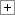 ๒.๑.๑-๑ แผนพัฒนามหาวิทยาลัย ระยะที่ ๑๒ เว็บไซต์กองแผนงาน๒.๑.๑-๒ แผนปฏิบัติการประจำปี ๒๕๖๓ มหาวิทยาลัย
2๒. มีการถ่ายทอดแผนพัฒนาระดับมหาวิทยาลัยไปสู่ทุกส่วนงานภายในกองแผนงาน ได้มีการถ่ายทอดแผนพัฒนามหาวิทยาลัยในช่วงระยะที่ ๑๒ ไปสู่ทุกส่วนงานภายใน ตั้งแต่ปี พ.ศ. ๒๕๖๐ เพื่อให้รับทราบแผนของมหาวิทยาลัย โดยการจัดสัมนาเชิงปฏิบัติการจัดทำแผน/ผลปฏิบัติงานให้เป็นไปตามแผนพัฒนามหาวิทยาลัยระยะที่ ๑๒ 
๒.๑.๒-๑ บันทึกข้อความนัดประชุมคณะอนุกรรมการจัดสรรงบประมาณฯ ประจำปีงบประมาณ ๒๕๖๓๒.๑.๒-๒ บันทึกข้อความการจัดทำคำขอตั้งงบประมาณรายจ่าย ประจำปีงบประมาณ พ.ศ.๒๕๖๓๒.๑.๒-๓ บันทึกแจ้งทุกส่วนงานการกรอกโครงการในระบบบริหารแผนปฏิบัติการ ตามกรอบงบประมาณ ประจำปี ๒๕๖๓
3๓. มีการกำกับติดตาม และส่งเสริมสนับสนุนให้วิทยาเขตและวิทยาลัยสงฆ์ทุกแห่ง ดำเนินการตามแผนพัฒนามหาวิทยาลัยเพื่อเพิ่มประสิทธิภาพประสิทธิผลในการผลิตบัณฑิต และโอกาสในการแข่งขันกองแผนงาน มีการกำกับติดตาม ให้ทุกส่วนงาน รวมถึงวิทยาเขตและวิทยาลัยสงฆ์ทุกแห่ง ดำเนินการตามแผนพัฒนามหาวิทยาลัย โดยเฉพาะยุทธศาสตร์ที่ ๑ การพัฒนาบัณฑิตให้มีคุณภาพ เพื่อเพิ่มประสิทธิภาพประสิทธิผลในการผลิตบัณฑิต และโอกาสในการแข่งขัน จะเห็นได้จากการจัดสรรงบประมาณ ในส่วนของการจัดการศึกษา จะจัดสรรงบประมาณเพียงพอและไม่มีการตัด เพื่อเพิ่มประสิทธิภาพในการผลิตบัณฑิต
๒.๑.๓-๑ แผนปฏิบัติการประจำปีมหาวิทยาลัย
4๔. แผนพัฒนาของมหาวิทยาลัยได้รับการประเมิน ปีละ ๑ ครั้ง โดยบรรลุผลตามตัวชี้วัดและค่าเป้าหมายไม่น้อยกว่าร้อยละ ๘๐ และรายงานผลต่อสภามหาวิทยาลัยกองแผนงาน ได้ดำเนินการประเมินตัวชี้วัดและค่าเป้าหมายของแผนพัฒนา และได้เสนอผู้บริหารเพื่อพิจารณา โดยร่วมกันกับกองกิจการวิทยาเขต
๒.๑.๔-๑ แบบสรุปผลการดำเนินการตามตัวชี้วัด แผนพัฒนามหาวิทยาลัยฯ ระยะที่ ๑๒ (พ.ศ.๒๕๖๐-๒๕๖๔) ไตรมาส ๑-๔
5๕. มีการนำผลการพิจารณา ข้อคิดเห็น และข้อเสนอแนะของสภามหาวิทยาลัยไปปรับปรุงแผนพัฒนาของมหาวิทยาลัยเป้าหมายผลการดำเนินงานคะแนนผลการประเมินการบรรลุ๔ ข้อ55บรรลุตัวบ่งชี้ : ๒.๓ ระบบและกลไกการจัดการงบประมาณของมหาวิทยาลัยชนิดตัวบ่งชี้ :[ แก้ไข ]
ผลการประเมิน* ลบผลการประเมิน สำหรับตัวบ่งชี้ที่ส่วนงานกำหนดให้ 'ไม่มีการประเมิน' ทิ้งตัวบ่งชี้ : ๒.๔ งานวิจัยสถาบันที่นำไปใช้ประโยชน์ชนิดตัวบ่งชี้ :[ แก้ไข ]
ผลการประเมิน* ลบผลการประเมิน สำหรับตัวบ่งชี้ที่ส่วนงานกำหนดให้ 'ไม่มีการประเมิน' ทิ้งตัวบ่งชี้ : ๒.๑ การจัดการงานสารบรรณชนิดตัวบ่งชี้ :[ แก้ไข ]
ผลการประเมิน* ลบผลการประเมิน สำหรับตัวบ่งชี้ที่ส่วนงานกำหนดให้ 'ไม่มีการประเมิน' ทิ้งตัวบ่งชี้ : ๒.๓ ระบบและกลไกการสรรหา คัดเลือก บรรจุ และแต่งตั้งบุคลากรชนิดตัวบ่งชี้ :[ แก้ไข ]
ผลการประเมิน* ลบผลการประเมิน สำหรับตัวบ่งชี้ที่ส่วนงานกำหนดให้ 'ไม่มีการประเมิน' ทิ้งที่ผลเกณฑ์มาตรฐานการดำเนินงานเอกสารประกอบ1๑. มีแผนพัฒนาบุคลากรสายสนับสนุนที่มีการวิเคราะห์ข้อมูลเชิงประจักษ์   มหาวิทยาลัย ได้ดำเนินการจัดทำแผนพัฒนาบุคลากรตามแนวทางที่ได้กำหนดไว้ในยุทธศาสตร์ที่ ๕ ในแผนพัฒนามหาวิทยาลัยฯ ระยะที่ ๑๑ (พ.ศ.๒๕๕๕ – ๒๕๕๙) และตามคำแนะนำของคณะกรรมการตรวจประเมินคุณภาพการศึกษาภายในมหาวิทยาลัยฯ ปีการศึกษา ๒๕๕๖-๒๕๕๗ โดยมีวัตถุประสงค์เพื่อจัดทำแผนแม่บทการพัฒนาบุคลากรมหาวิทยาลัยมหาจุฬาลงกรณราชวิทยาลัย ระยะ ๕ ปี (๒๕๖๐ – ๒๕๖๔) ให้สอดคล้องกับวิสัยทัศน์ พันธกิจ กรอบแนวคิดในการจัดทำแผนแม่บทการพัฒนาบุคลากรมหาวิทยาลัยมหาจุฬาลงกรณราชวิทยาลัย ประกอบด้วย
  ๑.แต่งตั้งคณะกรรมการจัดทำแผนพัฒนาบุคลากรของมหาวิทยาลัยมหาจุฬาลงกรณราชวิทยาลัย 
  ๒.สำรวจความต้องการในการพัฒนาบุคลากรมหาวิทยาลัย สัมภาษณ์ผู้บริหารระดับสูง และจัดสนทนากลุ่มผู้บริหารวิชาการ ประเมินสถานภาพการบริหารงานบุคคลด้วยเครื่องมือ SWOT Analysis ซึ่งเป็นการวิเคราะห์วิเคราะห์สภาพแวดล้อมภายในที่เป็นจุดแข็ง จุดอ่อนของบุคลากรและหรือระบบการบริหารงานบุคคล วิเคราะห์สภาพแวดล้อมภายนอกที่เป็นโอกาสและอุปสรรคในการบริหารงานบุคคล และใช้เครื่องมือ TOWS Matrix  เพื่อกำหนดประเด็นยุทธศาสตร์ เป้าประสงค์และกลยุทธ์ได้อย่างมีประสิทธิภาพ เหมาะสมกับบริบทและความเปลี่ยนแปลงจากภายนอก 
  ๓. วิเคราะห์ และจัดทำวิสัยทัศน์ทรัพยากรบุคคล ค่านิยมและวัฒนธรรมองค์กร
         การจัดทำแผนแม่บทการพัฒนาบุคลากรได้วิเคราะห์ความเชื่อมโยงยุทธศาสตร์แผนแม่บทการพัฒนาบุคลากรเชื่อมโยงกับพันธกิจของมหาวิทยาลัย โดยกำหนดประเด็นยุทธศาสตร์ ๔ ประการ คือ ๑. เพิ่มขีดสมรรถนะของบุคลากร  ๒. พัฒนาการจัดการเรียนการสอนได้อย่างมีประสิทธิภาพ  ๓. ส่งเสริมการเรียนรู้และพัฒนาอย่างยั่งยืน ๔. เสริมสร้างสุขภาวะองค์กรและความผูกพัน และกำหนดเป้าประสงค์ที่สอดคล้องตามประเด็นยุทธศาสตร์ไว้ จำนวน ๔ เป้าประสงค์ ๑๑ ตัวชี้วัด ๑๔ กลยุทธ์

๒.๕.๑-๑ แผนแม่บทการพัฒนาบุคลากร มหาวิทยาลัยมหาจุฬาลงกรณราชวิทยาลัย๒.๕.๑-๒ แผนพัฒนาบุคลากร มหาวิทยาลัยมหาจุฬาลงกรณราชวิทยาลัย ประจำปีงบประมาณ ๒๕๖๓๒.๕.๑-๓.แผนพัฒนาบุคลากร มหาวิทยาลัยมหาจุฬาลงกรณราชวิทยาลัย ประจำปีงบประมาณ ๒๕๖๔
2๒. บุคลากรสายสนับสนุนได้รับการพัฒนาตามแผนในข้อ ๑ บรรลุตามเป้าหมายไม่น้อยกว่าร้อยละ ๘๐     กองกลาง สำนักงานอธิการบดี ได้ดำเนินงานโครงการพัฒนาบุคลากร ดังนี้
๑. โครงการ “พัฒนาขีดความสามารถบุคลากรตามสายงาน(สายอาชีพ)” มหาวิทยาลัยมหาจุฬาลงกรณราชวิทยาลัย รุ่นที่ ๔
๒. โครงการอบรมการจัดการความรู้เพื่อมุ่งสู่องค์กรแห่งความเป็นเลิศ  ประจำปี ๒๕๖๓
ตามแผนพัฒนาบุคลากร ประจำปีงบประมาณ ๒๕๖๓ และปีงบประมาณ ๒๕๖๔ บรรลุตามเป้าหมายไม่น้อยกว่าร้อยละ ๘๐

๒.๕.๒-๑ แผนพัฒนาบุคลากร มหาวิทยาลัยมหาจุฬาลงกรณราชวิทยาลัย ประจำปีงบประมาณ ๒๕๖๓๒.๕.๒-๒ แผนพัฒนาบุคลากร มหาวิทยาลัยมหาจุฬาลงกรณราชวิทยาลัย ประจำปีงบประมาณ ๒๕๖๔๒.๕.๒-๓ สรุปรายงานผลการดำเนินงานโครงการตามแผนพัฒนาบุคลากร ประจำปีงบประมาณ ๒๕๖๓๒.๕.๒-๔ สรุปรายงานผลการดำเนินงานโครงการตามแผนพัฒนาบุคลากร ประจำปีงบประมาณ ๒๕๖๔๒.๕.๒-๕ โครงการ “พัฒนาขีดความสามารถบุคลากรตามสายงาน(สายอาชีพ)” มหาวิทยาลัยมหาจุฬาลงกรณราชวิทยาลัย รุ่นที่ ๔๒.๕.๒-๖ บันทึกข้อความ อว ๘๐๐๐.๑/ว๕๖๑ ลงวันที่ ๒๘ สิงหาคม พ.ศ. ๒๕๖๓ เรื่อง ขอเชิญมาจัดแสดงนิทรรศการจัดการความรู้ส่วนงาน ในงานครบรอบวันสถาปนามหาวิทยาลัย๒.๕.๒-๗ แบบส่งผลงานแนววิธีปฏิบัติที่เป็นเลิศด้านการจัดการความรู้ “วันแห่งการจัดการความรู้”๒.๕.๒-๘ รายงานผลการดำเนินงานโครงการ “พัฒนาขีดความสามารถบุคลากรตาม สายงาน(สายอาชีพ)” รุ่นที่ ๔ มหาวิทยาลัยมหาจุฬาลงกรณราชวิทยาลัย๒.๕.๒-๙ รายงานผลการจัดการความรู้ เพื่อมุ่งสู่องค์กรแห่งความเป็นเลิศ และภาพการจัดแสดงนิทรรศการ ประจำปี ๒๕๖๓๒.๕.๒-๑๐ บันทึกข้อความ อว ๘๐๐๐.๑/ว ๒๖๐ ขอเลื่อนการจัดอบรมโครงการ “พัฒนาขีดความสามารถบุคลากรตามสายงาน (สายอาชีพ)” รุ่นที่ ๕๒.๕.๒-๑๑ บันทึกข้อความ อว ๘๐๐๐.๑/๑๓๒ เรื่อง ขออนุมัติดำเนินการจัดโครงการ “พัฒนาขีดความสามารถบุคลากรตามสายงาน (สายอาชีพ) รุ่นที่ ๕ แจ้งชะลอการ ดำเนินการจัดโครงการ “พัฒนาขีดความสามารถฯ
3๓. มีระบบการติดตามผลการนำความรู้และทักษะที่ได้จากการพัฒนาบุคลากรสายสนับสนุนมาใช้ในการปฏิบัติงาน   มหาวิทยาลัยออกประกาศมหาวิทยาลัย  เรื่อง หลักเกณฑ์และวิธีการประเมินบุคลากรเพื่อแต่งตั้งให้ดำรงตำแหน่งในระดับที่สูงขึ้นฯ พ.ศ. ๒๕๕๘  โดยกำหนดกระบวนการขั้นตอนการเสนอผลงานเพื่อขอรับการประเมินตามระดับที่เสนอขอโดยอย่างน้อยต้องมีข้อเสนอแนะเพื่อการปรับปรุงพัฒนางานสำหรับผู้เสนอขอประเมินระดับชำนาญการและต้องมีคู่มือ  หรืองานวิเคราะห์  งานวิจัย เป็นต้น  อย่างน้อย ๓ เรื่อง  สำหรับผู้เสนอขอประเมินระดับชำนาญการพิเศษ  
มหาวิทยาลัยวางระบบติดตามการดำเนินการตามแผนแม่บทการจัดการความรู้ ตามบันทึกข้อความที่ อว ๘๐๐๐/ว ๗๘ เรื่อง ขอความอนุเคราะห์ตอบแบบสำรวจ “แผนปฏิบัติการการจัดความรู้ ประจำปี ๒๕๖๓ ถึงคณะกรรมการกำกับนโยบายการจัดการความรู้

๒.๕.๓-๑ ประกาศหลักเกณฑ์และวิธีการประเมินบุคลากรเพื่อแต่งตั้งให้ดำรงตำแหน่งในระดับที่สูงขึ้นฯ พ.ศ. ๒๕๕๘๒.๕.๓-๒ คู่มือแนวทางในการจัดทำผลงานเพื่อขอประเมินบุคลากรในระดับที่สูงขึ้น สำหรับผู้ดำรงตำแหน่งปฏิบัติการวิชาชีพ และตำแหน่งธุรการและบริหารทั่วไป๒.๕.๓-๓ รายงานผลการดำเนินงานโครงการการพัฒนาขีดความสามารถบุคลากรตามสายงาน (สายอาชีพ) รุ่นที่ ๔ มหาวิทยาลัยมหาจุฬาลงกรณราชวิทยาลัยปีงบประมาณ ๒๕๖๓๒.๕.๓-๔ สรุปข้อมูลผู้ผ่านการประเมินเพื่อเข้าสู่ตำแหน่งในระดับที่สูงขึ้น (ระดับชำนาญการ และชำนาญการพิเศษ) ตั้งแต่ปี พ.ศ.๒๕๕๙ – ๒๕๖๓๒.๕.๓-๕ คำสั่งมหาวิทยาลัยมหาจุฬาลงกรณราชวิทยาลัย เรื่อง แต่งตั้ง บุคลากร ตำแหน่งปฏิบัติการวิชาชีพ ระดับชำนาญการ ประจำปีงบประมาณ ๒๕๖๓๒.๕.๓-๖ รายงานผลการจัดการความรู้ เพื่อมุ่งสู่องค์กรแห่งความเป็นเลิศ และภาพการจัดแสดงนิทรรศการ ประจำปี ๒๕๖๓๒.๕.๓-๗ บันทึกข้อความที่ อว ๘๐๐๐/ว ๗๘ เรื่อง ขอความอนุเคราะห์ตอบแบบสำรวจ “แผนปฏิบัติการการจัดความรู้ ประจำปี ๒๕๖๓
4๔. มีการให้ความรู้ด้านจรรยาบรรณแก่บุคลากรสายสนับสนุน  จากการวิเคราะห์ ผลประเมินที่ผ่านมา คณะกรรมการได้จัดทำการเผยแผ่ ประชาสัมพันธ์ ประมวลจริยธรรม ของบุคลากร ผ่านทางแผ่นพับ เพื่อเข้าถึงบุคลากรได้มากที่สุด และง่ายต่อการทำความเข้าใจ
๒.๕.๔-๑ ประชาสัมพันธ์ข้อบังคับมหาวิทยาลัยมหาจุฬาลงกรณราชวิทยาลัยว่าด้วยประมวลจริยธรรม พ.ศ. ๒๕๕๕๒.๕.๔-๒ เอกสารประกอบ การอบรม“พัฒนาขีดความสามารถบุคลากรตามสายงาน(สายอาชีพ)” มหาวิทยาลัยมหาจุฬาลงกรณราชวิทยาลัย
5๕. มีการประเมินผลความสำเร็จของแผนพัฒนาบุคลากรสายสนับสนุนประจำปี และนำผลการประเมินไปปรับปรุงในปีถัดไป  กองกลาง ได้มีการประเมินผลสำเร็จของแผนพัฒนาบุคลากร และนำผลการประเมินไปปรับปรุงแผน โดยนำรายการ Need Assessment แบบสำรวจแผนพัฒนาบุคลากร และความต้องการในการฝึกอบรม พัฒนาบุคลากร มหาวิทยาลัยมหาจุฬาลงกรณราชวิทยาลัย ประจำปีการศึกษา ๒๕๖๓ และรายงานผลการสำรวจปัจจัยความผูกพันของบุคลากรต่อมหาวิทยาลัยมหาจุฬาลงกรณราชวิทยาลัย ประจำปี ๒๕๖๔ มารวบรวม วิเคราะห์  และประเมินภาพรวมและนำผลไปปรับปรุงแผนพัฒนาบุคลากรต่อไป
๒.๕.๕-๑ สรุปรายการ Need Assessment แบบสำรวจแผนพัฒนาบุคลากร และความต้องการในการฝึกอบรม พัฒนาบุคลากร มหาวิทยาลัยมหาจุฬาลงกรณราชวิทยาลัย ประจำปี๒๕๖๔๒.๕.๕-๒ สรุปรายงานผลการสำรวจปัจจัยความผูกพันของบุคลากรต่อมหาวิทยาลัยมหาจุฬาลงกรณราชวิทยาลัย ประจำปี ๒๕๖๔
เป้าหมายผลการดำเนินงานคะแนนผลการประเมินการบรรลุ๔ ข้อ55บรรลุตัวบ่งชี้ : ๒.๔ ระบบและกลไกการจัดสวัสดิการแก่บุคลากรชนิดตัวบ่งชี้ :[ แก้ไข ]
ผลการประเมิน* ลบผลการประเมิน สำหรับตัวบ่งชี้ที่ส่วนงานกำหนดให้ 'ไม่มีการประเมิน' ทิ้งตัวบ่งชี้ : ๒.๒ การจัดการงานพิธีการและงานประชุมชนิดตัวบ่งชี้ :[ แก้ไข ]
ผลการประเมิน* ลบผลการประเมิน สำหรับตัวบ่งชี้ที่ส่วนงานกำหนดให้ 'ไม่มีการประเมิน' ทิ้งตัวบ่งชี้ : ๒.๑ การบริการนิสิตระดับปริญญาตรีชนิดตัวบ่งชี้ :[ แก้ไข ]
ผลการประเมิน* ลบผลการประเมิน สำหรับตัวบ่งชี้ที่ส่วนงานกำหนดให้ 'ไม่มีการประเมิน' ทิ้งตัวบ่งชี้ : ๒.๒ กิจกรรมนิสิตระดับปริญญาตรีชนิดตัวบ่งชี้ :[ แก้ไข ]
ผลการประเมิน* ลบผลการประเมิน สำหรับตัวบ่งชี้ที่ส่วนงานกำหนดให้ 'ไม่มีการประเมิน' ทิ้งตัวบ่งชี้ : ๒.๔ การส่งเสริมและสนับสนุนการปฏิบัติศาสนกิจและบริการสังคมของนิสิตชนิดตัวบ่งชี้ :[ แก้ไข ]
ผลการประเมิน* ลบผลการประเมิน สำหรับตัวบ่งชี้ที่ส่วนงานกำหนดให้ 'ไม่มีการประเมิน' ทิ้งที่ผลเกณฑ์มาตรฐานการดำเนินงานเอกสารประกอบ1๑. มีการถ่ายทอดหรือเผยแพร่วินัยและพฤติกรรมด้านคุณธรรมจริยธรรมสำหรับนิสิตที่ต้องการส่งเสริมในปีการศึกษา ไปยังผู้บริหาร คณาจารย์ นิสิตและผู้เกี่ยวข้องทราบอย่างทั่วถึงทั้งมหาวิทยาลัยกองกิจการนิสิต สำนักงานอธิการบดี ได้มีการถ่ายทอดหรือเผยแพร่วินัยและพฤติกรรมด้านคุณธรรมจริยธรรมสำหรับนิสิตที่ต้องการส่งเสริมในปีการศึกษา ไปยังผู้บริหาร คณาจารย์ นิสิตและผู้เกี่ยวข้องทราบอย่างทั่วถึง ดังนี้
    ๑. มีข้อบังคับมหาวิทยาลัยมหาจุฬาลงกรณราชวิทยาลัย ว่าด้วยวินัยนิสิต พ.ศ. ๒๕๔๙ เป็นข้อบังคับที่ใช้เป็นแนวทางในการปฏิบัติและดูแลให้นิสิตอยู่ในระเบียบวินัย
     ๒.จัดโครงการเพื่อชี้แนะและเสริมสร้างการพัฒนาวินัยและพฤติกรรมด้านคุณธรรมจริยธรรม  เช่น จัดโครงการเปิดการศึกษาและปฐมนิเทศนิสิตใหม่ ประจำปีการศึกษา ๒๕๖๓ เมื่อวันที่ ๑๗ มิถุนายน ๒๕๖๓ โดยมี พระราชปริยัติกวี,ศ.ดร. อธิการบดี เมตตาเป็นองค์ประธานกล่าวเปิดการศึกษาและมอบนโยบายเรื่อง “นโยบายและแนวทางการจัดการศึกษาของมหาวิทยาลัยภายใต้สถานการณ์โควิด 19” ในการจัดโครงการครั้งนั้น มีผู้บริหาร คณาจารย์ เจ้าหน้าที่ นิสิตใหม่และนิสิตปัจจุบันทั้งส่วนกลางและภูมิภาคเข้าร่วมพิธี ผ่าน Zoom Video Conferencing มีผู้เข้าร่วมเต็มจำนวน 500 รูป/คน และมีการรับชมและฟังผ่านช่องทางการถ่ายทอดสดผ่าน MCU TV และช่องทางการสื่อสารของมหาวิทยาลัย
     
๒.๕.๑-๑ คำสั่งแต่งตั้งคณะกรรมการวินัยนิสิต๒.๕.๑-๒ ข้อบังคับมหาวิทยาลัยมหาจุฬาลงกรณราชวิทยาลัย ว่าด้วยวินัยนิสิต พุทธศักราช ๒๕๔๙๒.๕.๑-๓ พิธีเปิดการศึกษาและปฐมนิเทศนิสิตใหม่ ประจำปีการศึกษา ๒๕๖๓
2๒. มีโครงการหรือกิจกรรมส่งเสริมการพัฒนาวินัยและพฤติกรรมด้านคุณธรรมจริยธรรมที่ต้องการส่งเสริมในข้อ ๑ โดยระบุตัวบ่งชี้และเป้าหมายวัดความสำเร็จที่ชัดเจนกองกิจการนิสิต สำนักงานอธิการบดี ได้จัดโครงการเสริมการพัฒนาวินัยและพฤติกรรมด้านคุณธรรมจริยธรรม ดังนี้
     ๑. จัดโครงการจัดพิธีสามีจิกรรมเนื่องในเทศกาลเข้าพรรษาและไหว้ครู ประจำปีการศึกษา ๒๕๖๓ ในวันที่ ๒๔ กรกฎาคม ๒๕๖๓
     ๒. การประกวดพานไหว้ครู​ ปีการศึกษา​ ๒๕๖๓​ เพื่อสืบสานวัฒนธรรมไทย​ ในวันศุกร์ที่ ๒๔ กรกฎาคม พ.ศ.๒๕๖๓ เวลา ๐๙.๐๐ น. ณ หอประชุม มวก.๔๘ พรรษา มจร วังน้อย
     ๓. ร่วมกับ กองกิจการพิเศษ และกองอาคารสถานที่และยานพาหนะ” จัดพิธีเจริญพระพุทธมนต์เฉลิมพระเกียรติและถวายพระพรชัยมงคลพระบาทสมเด็จพระปรเมนทรรามาธิบดีศรีสินทรมหาวชิราลงกรณพระวชิรเกล้าเจ้าอยู่หัว เนื่องในโอกาสวันเฉลิมพระชนมพรรษา ๖๘ พรรษา ในวันที่ ๒๔ กรกฎาคม ๒๕๖๓
โดยกิจกรรมที่ได้กล่าวมานี้ เป็นการเสริมการพัฒนาวินัยและพฤติกรรมด้านคุณธรรมจริยธรรม ส่งเสริมความเป็นไทย รู้รักสามัคคี เทิดทูนสถาบันชาติ ศาสนา และพระมหากษัตริย์
๒.๕.๒-๑ ภาพประชุมเตรียมจัดพิธีสามีจิกรรมและเจริญพระพุทธมนต์ฯ เฉลิมพระเกียรติ ร่วมกับ กองกิจการพิเศษ และกองอาคารสถานที่และยานพาหนะ๒.๕.๒-๒ ป้ายไวนิลและกำหนดการพิธีสามีจิกรรม แและเจริญพระพุทธมนต์ฯ๒.๕.๒-๓ ประชาสัมพันธ์เข้าร่วมพิธี เฟสบุ๊ก เพจกองกิจการนิสิต๒.๕.๒-๔ การประกวดพานไหว้ครู​ ปีการศึกษา​ ๒๕๖๓
3๓. มีการประเมินผลโครงการหรือกิจกรรมส่งเสริมวินัยและคุณธรรมจริยธรรมของนิสิต ตามตัวบ่งชี้และเป้าหมายที่กำหนดในข้อ ๒ โดยมีผลการประเมินบรรลุเป้าหมายอย่างน้อยร้อยละ ๙๐ ของตัวบ่งชี้กองกิจการนิสิต สำนักงานอธิการบดี  ได้มีการประเมินผลโครงการหรือกิจกรรมส่งเสริมวินัยและคุณธรรมจริยธรรมของนิสิต ตามตัวบ่งชี้และเป้าหมายที่กำหนดในข้อ ๒ โดยมีผลการประเมินบรรลุเป้าหมายอย่างน้อยร้อยละ ๙๐ ของตัวบ่งชี้ โดยใช้โครงการเปิดการศึกษาและปฐมนิเทศนิสิตใหม่ ประจำปีการศึกษา ๒๕๖๓ ในการดำเนินงานส่งเสริมวินัยนิสิตและอัตลักษณ์นิสิต การดำเนินการจึงบรรลุตัวชี้วัด คือ ร้อยละ ๑๐๐
๒.๕.๓-๑ รายงานผลการดำเนินการโครงการเปิดการศึกษาและปฐมนิเทศนิสิตใหม่ ประจำปีการศึกษา ๒๕๖๓๒.๕.๓-๒ แบบประเมินโครงการปฐมนิเทศนิสิต
4๔. มีนิสิตหรือกิจกรรมที่เกี่ยวกับนิสิตได้รับการยกย่องชมเชย ประกาศเกียรติคุณ ด้านวินัยหรือคุณธรรมจริยธรรม โดยกองกิจการนิสิตหรือส่วนงานในมหาวิทยาลัยกองกิจการนิสิต สำนักงานอธิการบดีได้จัดให้มีกิจกรรมที่เกี่ยวกับนิสิตได้รับการยกย่องชมเชย ประกาศเกียรติคุณ ด้านวินัยหรือคุณธรรมจริยธรรม โดย กองกิจการนิสิตหรือส่วนงานภายในมหาวิทยาลัย
๒.๕.๔-๑ เกียรติบัตรนิสิตจิตอาสาคัดกรองการเข้าออกหอพักนิสิต ในช่วงสถานการณ์ โรคระบาด Covid-19๒.๕.๔-๒ เว็บไซต์กองกิจการนิสิต
5๕. มีนิสิตหรือกิจกรรมที่เกี่ยวกับนิสิตได้รับการยกย่องชมเชย ประกาศเกียรติคุณ ด้านวินัยหรือคุณธรรมจริยธรรม โดยหน่วยงานหรือองค์กรภายนอกมหาวิทยาลัยกองกิจการนิสิต สำนักงานอธิการบดี ได้จัดให้มีกิจกรรมที่เกี่ยวกับนิสิตได้รับการยกย่องชมเชย ประกาศเกียรติคุณ ด้านวินัยหรือคุณธรรมจริยธรรม โดยหน่วยงานหรือองค์กรภายนอกมหาวิทยาลัย ได้แก่
  ๑) นายศุปริณ มานะเมธาวี นิสิตคณะพุทธศาสตร์ ปี ๔ ได้รับวุฒิบัตร รางวัลรองชนะเลิศอันดับ ๑ การประกวดเรียงความ ภายใต้หัวข้อ "สุจริตธรรมนำชาติไทยให้เป็นสุข" จากอธิบดีกรมกิจการเด็กและเยาวชน
  ๒) นายศุปริณ มานะเมธาวี นิสิตคณะพุทธศาสตร์ ปี ๔  ได้รับเกียรติบัตร การเข้าร่วมออกแบบอินโฟกราฟฟิก ภายใต้หัวข้อ "วันมาฆบูชา จากสำนักงานวัฒนธรรมจังหวัดสมุทรปราการ

๒.๕.๕-๑ วุฒิบัตร รางวัลรองชนะเลิศอันดับ ๑๒.๕.๕-๒ เกียรติบัตร การเข้าร่วมออกแบบอินโฟกราฟฟิก
เป้าหมายผลการดำเนินงานคะแนนผลการประเมินการบรรลุ๔ ข้อ55บรรลุตัวบ่งชี้ : ๒.๓ ระบบการจัดสวัสดิการแก่นิสิตชนิดตัวบ่งชี้ :[ แก้ไข ]
ผลการประเมิน* ลบผลการประเมิน สำหรับตัวบ่งชี้ที่ส่วนงานกำหนดให้ 'ไม่มีการประเมิน' ทิ้งตัวบ่งชี้ : ๒.๑ ระบบและกลไกการเงินและบัญชีชนิดตัวบ่งชี้ :[ แก้ไข ]
ผลการประเมิน* ลบผลการประเมิน สำหรับตัวบ่งชี้ที่ส่วนงานกำหนดให้ 'ไม่มีการประเมิน' ทิ้งตัวบ่งชี้ : ๒.๒ ระบบและกลไกการจัดซื้อและจัดจ้างชนิดตัวบ่งชี้ :[ แก้ไข ]
ผลการประเมิน* ลบผลการประเมิน สำหรับตัวบ่งชี้ที่ส่วนงานกำหนดให้ 'ไม่มีการประเมิน' ทิ้งตัวบ่งชี้ : ๒.๓ ระบบและกลไกการบริหารพัสดุชนิดตัวบ่งชี้ :[ แก้ไข ]
ผลการประเมิน* ลบผลการประเมิน สำหรับตัวบ่งชี้ที่ส่วนงานกำหนดให้ 'ไม่มีการประเมิน' ทิ้งตัวบ่งชี้ : ๒.๑ การจัดการงานประชุมสภามหาวิทยาลัยชนิดตัวบ่งชี้ :[ แก้ไข ]
ผลการประเมิน* ลบผลการประเมิน สำหรับตัวบ่งชี้ที่ส่วนงานกำหนดให้ 'ไม่มีการประเมิน' ทิ้งที่ผลเกณฑ์มาตรฐานการดำเนินงานเอกสารประกอบ1๑. มีระบบและกลไกการปรับปรุงและพัฒนาหลักสูตรตามแนวทางปฏิบัติที่กำหนดโดยคณะกรรมการการอุดมศึกษาและดำเนินการตามระบบที่กำหนดกองวิชาการในฐานะส่วนงานที่สนับสนุนและประสานงานด้านหลักสูตรของมหาวิทยาลัยกับสำนักงานปลัดกระทรวงการอุดมศึกษา วิทยาศาสตร์ วิจัยและนวัตกรรม จึงมีระบบและกลไกการปรับปรุงและพัฒนาหลักสูตรเพื่อให้หลักสูตรของมหาวิทยาลัยสอดคล้องตามเกณฑ์มาตรฐานหลักสูตรและมาตรฐานคุณวุฒิระดับอุดมศึกษาแห่งชาติ ดังนี้
ก. ด้านระบบ
๑. เกณฑ์มาตรฐานหลักสูตรระดับอุดมศึกษา พ.ศ. ๒๕๕๘
๒. มาตรฐานคุณวุฒิระดับอุดมศึกษาแห่งชขาติ พ.ศ. ๒๕๕๒
๓. มาตรฐานคุณวุฒิ (มคอ.๑) แต่ละสาขาวิชา
๓. ประกาศมหาวิทยาลัย เรื่อง แนวปฏิบัติในการพัฒนาและปรับปรุงหลักสูตรพ.ศ. ๒๕๕๘
ข. ด้านกลไก
๑) มีคณะกรรมการพัฒนาหลักสูตรดำเนินการพัฒนาและปรับปรุงหลักสูตรเพื่อดำเนินการพัฒนา/ปรับปรุงหลักสูตรให้เป็นไปตามเกณฑ์มาตรฐานหลักสูตร
๒) คณะกรรมการประจำคณะ/คณะกรรมการประจำบัณฑิตวิทยาลัย พิจารณากลั่นกรองหลักสูตรก่อนนำเสนต่อสภาวิชาการให้ความเห็นชอบ
๓) สภาวิชาการพิจารณากลั่นกรองหลักสูตรและให้ความเห็นชอบหลักสูตร ก่อนเสนอสภามหาวิทยาลัยอนุมัติหลักสูตร
๔) สภามหาวิทยาลัยพิจารณาอนุมัติหลักสูตร
๕) กองวิชาการ ตรวจสอบความถูกต้องพร้อมนำเสนอหลักสูตรต่อสำนักงานปลัดกระทรวงการอุดมศึกษาวิทยาศาสตร์ วิจัยและนวัตกรรม (สป.อว.) พิจารณารับทราบหลักสูตร

๒.๔.๑-๑ เกณฑ์มาตรฐานหลักสูตรระดับอุดมศึกษา พ.ศ. ๒๕๕๘๒.๔.๑-๒ ประกาศมหาวิทยาลัย เรื่อง แนวปฏิบัติในการพัฒนาและปรับปรุงหลักสูตรพ.ศ. ๒๕๕๘๒.๔.๑-๓ ขั้นตอนการะพัฒนาหลักสูตร๒.๔.๑-๔เว็บไซต์ Che Curriculum Online
2๒. ทุกหลักสูตรมีการดำเนินงานให้เป็นไปตามเกณฑ์มาตรฐานหลักสูตรระดับอุดมศึกษา และกรอบมาตรฐานคุณวุฒิระดับอุดมศึกษาแห่งชาติ            ในปี ๒๕๖๓ มหาวิทยาลัยมีการพัฒนาและปรับปรุงหลักสูตรทั้งระดับ ปริญญาตรี ปริญญาโท 
และปริญญาเอก จำนวน ๙๓ หลักสูตร ทุกหลักสูตรดำเนินการให้เป็นไปตามเกณฑ์มาตรฐานหลักสูตรระดับอุดมศึกษาและกรอบมาตรฐานคุณวุฒิระดับอุดมศึกษาแห่งชาติ
๒.๔.๒-๑ สรุปข้อมูลหลักสูตรปี พ.ศ. ๒๕๖๓๒.๔.๒-๒ เว็บไซต์ Che Curriculum Online
3๓. ทุกหลักสูตรของมหาวิทยาลัยมีการดำเนินการให้สำนักงานคณะกรรมการการอุดมศึกษา (สกอ) รับทราบและองค์กรวิชาชีพเกี่ยวกับหลักสูตรรับรองคุณวุฒิปีการศึกษา ๒๕๖๓ กองวิชาการ ได้ดำเนินการส่งหลักสูตรใหม่และหลักสูตรปรับปรุงให้สำนักงานปลัด กระทรวงการอุดมศึกษาวิทยาศาสตร์ วิจัยและนวัตกรรม (สป.อว.) รับทราบจำนวน ๗๗ หลักสูตร ประกอบด้วย :-
๑) ระดับปริญญาตรี จำนวน ๔๘ หลักสูตร
๒) ระดับปริญญาโท จำนวน ๒๑ หลักสูตร
๓) ระดับปริญญาเอก จำนวน ๘ หลักสูตร

๒.๔.๓-๑ เว็บไซต์ Che Curriculum Online๒.๔.๓-๒ ตารางสรุปการดำเนินการกรอกข้อมูลหลักสูตรผ่านระบบ CHE Curriculum Online
4๔. ทุกหลักสูตรมีการดำเนินงานให้สำนักงานคณะกรรมการข้าราชการครูและบุคลากรทางการศึกษา (กคศ.) รับรองคุณวุฒิและกำหนดอัตราเงินเดือนในปีการศึกษา ๒๕๖๓ สำนักงานปลัดกระทรวงการอุดมศึกษาวิทยาศาสตร์ วิจัยและนวัตกรรม (สป.อว.) ส่งหลักสูตรที่ผ่านการรับทราบแล้วไปยังสำนักงานคณะกรรมการข้าราชการครูและบุคลากรทางการศึกษา (ก.ค.ศ.) รับรองคุณวุฒิและกำหนดอัตราเงินเดือนหลักสูตรของมหาวิทยาลัย จำนวน ๓๑ หลักสูตร ประกอบด้วย
๑) ระดับปริญญาตรี จำนวน ๒๓
 หลักสูตร
๒) ระดับประกาศนียบัตรบัณฑิต ๑ หลักสูตร
๓) ระดับปริญญาโท จำนวน ๓ หลักสูตร
๔) ระดับปริญญาเอก จำนวน ๔ หลักสูตร

๒.๔.๔-๑ การรับรองคุณวุฒิและกำหนดอัตราเงินเดือนของสำนัก งานเลขาธิการคณะกรรม การข้าราชการครูและบุคลากรทางการศึกษา
5๕. มีการประเมินหลักสูตรทุกหลักสูตรอย่างต่อเนื่องอย่างน้อยทุก ๆ ๕ ปีกองวิชาการได้มีระบบและกลไกสำหรับหลักสูตรที่ครบรอบการปรับปรุงเพื่อให้หลักสูตรดำเนินการประเมินหลักสูตร ดังนี้
ก. ด้านระบบ
คู่มือการประเมินหลักสูตร พ.ศ. ๒๕๕๘
ข. ด้านกลไก
๑. แต่งตั้งคณะกรรมการประเมินหลักสูตรของคณะ/วิทยาเขต/วิทยาลัยสงฆ์แต่ละแห่ง
๒. คณะกรรมการประเมิน
หลักสูตรแต่ละส่วนงานของต้นสังกัดหลักสูตรดำเนินการประเมินหลักสูตรตามขั้นตอนในคู่มือการประเมินหลักสูตร โดยจะต้องประเมินหลักสูตรที่ครบรอบในการปรับปรุง ตามแผนการประเมินหลักสูตรและให้เป็นไปตามเกณฑ์มาตรฐานหลักสูตร

๒.๔.๕-๑ คู่มือการประเมินหลักสูตร พ.ศ. ๒๕๕๘๒.๔.๕-๒ รายงานการวิจัยประเมินหลักสูตร
6๖. มีความร่วมมือในการพัฒนาและบริหารหลักสูตรระหว่างส่วนงานภายในหรือภายนอกมหาวิทยาลัย ที่เกี่ยวข้องกับหลักสูตรปีการศึกษา ๒๕๖๓ กองวิชาการได้ร่วมแลกเปลี่ยนเรียนรู้ในการพัฒนาหลักสูตรระหว่างส่วนงานภายในมหาวิทยาลัย เพื่อให้การจัดทำและการบริหารจัดการหลักให้เป็นไปตามเกณฑ์มาตรฐานหลักสูตรที่ สป.อว. ได้กำหนดไว้ ดังนี้ 
๑. ได้เข้าร่วมแลกเปลี่ยนเรียนรู้ การจัดทำหลักสูตรและรายละเอียดของหลักสูตรและการนำข้อมูลเข้าสู่ระบบ  CHE Curriculum Online ที่วิทยาเขตพะเยาร่วมกับกลุ่มส่วนงานจัดการศึกษาโซนภาคเหนือ
๒. ได้เข้าร่วมแลกเปลี่ยนเรียนรู้ การจัดทำมาตรฐานหลักสูตรการผลิตและบัณฑิต การนำข้อมูลเข้าสู่ระบบ  
CHE CurriculumOnline ในส่วนของหลักสูตรครุศาตรบัณฑิต ที่วิทยาลัยสงฆ์ลำพูนร่วมกับกลุ่มส่วนงานจัดการศึกษาโซนภาคเหนือ
๓. ได้เข้าร่วมแลกเปลี่ยนเรียนรู้ การจัดทำมาตรฐานหลักสูตรการผลิตและบัณฑิต การนำข้อมูลเข้าสู่ระบบ  
CHE Curriculum Online ในส่วนของหลักสูตรครุศาตรบัณฑิต ที่วิทยาเขตขอนแก่นร่วมกับกลุ่มส่วนงานจัดการศึกษาโซนภาคตะวันออกเฉียงเหนือ

๒.๔.๖-๑ บันทึกข้อความในการเข้าร่วมประชุมแลกเปลี่ยนเรียนรู้๒.๔.๖-๑ ภาพถ่าย
7๗. มีการจัดทำฐานข้อมูลหลักสูตรและอาจารย์ประจำหลักสูตรของมหาวิทยาลัยและเผยแพร่ทางเว็บไซต์ส่วนงานกองวิชาการ ได้จัดทำฐานข้อมูลหลักสูตรที่เปิดสอนในมหาวิทยาลัยและฐานข้อมูลของอาจารย์ประจำหลักสูตร โดยเผยแพร่ทางเว็บไซต์กองวิชาการ
๒.๔.๗-๑ ระบบฐานข้อมูลหลักสูตร๒.๔.๗-๒ ระบบฐานข้อมูลอาจารย์ประจำหลักสูตร
เป้าหมายผลการดำเนินงานคะแนนผลการประเมินการบรรลุ๖ ข้อ75บรรลุตัวบ่งชี้ : ๒.๕ การพัฒนาประสิทธิภาพการสอนของอาจารย์ชนิดตัวบ่งชี้ :[ แก้ไข ]
ผลการประเมิน* ลบผลการประเมิน สำหรับตัวบ่งชี้ที่ส่วนงานกำหนดให้ 'ไม่มีการประเมิน' ทิ้งตัวบ่งชี้ : ๒.๒ ประสิทธิผลของการแต่งตำราและผลงานทางวิชาการชนิดตัวบ่งชี้ :[ แก้ไข ]
ผลการประเมิน* ลบผลการประเมิน สำหรับตัวบ่งชี้ที่ส่วนงานกำหนดให้ 'ไม่มีการประเมิน' ทิ้งตัวบ่งชี้ : ๒.๓ การบริหารและจัดการสถานที่ชนิดตัวบ่งชี้ :[ แก้ไข ]
ผลการประเมิน* ลบผลการประเมิน สำหรับตัวบ่งชี้ที่ส่วนงานกำหนดให้ 'ไม่มีการประเมิน' ทิ้งที่ผลเกณฑ์มาตรฐานการดำเนินงานเอกสารประกอบ1๑. มีการใช้อาคารสถานที่ร่วมกันอย่างคุ้มค่าและเกิดประโยชน์สูงสุด๑.มีการแต่งตั้งคณะกรรมการพิจารณาการใช้สอยอาคาร ตามคำสั่งที่ ๑๐๘๕/๒๕๖๒ โดยมีอำนาจหน้าที่ในการพิจารณาและกำหนดมาตรการเพื่อกำกับดูแลการใช้สอยอาคารของมหาวิทยาลัยร่วมกัน รวมทั้งกำหนดมาตรการในการประหยัดพลังงานและรักษาความปลอดภัยของอาคารสถานที่
๒. มีการบำรุงรักษาอาคารต่างๆให้มีประสิทธิภาพในการใช้งานอย่างคุ้มค่าและเกิดประโยชน์สูงสุด
๓. มีการบริการห้องประชุมแก่บุคลากร และหน่วยงานภายนอกมหาวิทยาลัยเพื่อเกิดประโยชน์ต่อมหาวิทยาลัยในการจัดเก็บรายได้
๔. มีการดูแลรักษาให้ผู้ใช้บริการมีความปลอดภัยในการปฏิบัติงานอย่างมีความสุข


มีการแต่งตั้งคณะกรรมการพิจารณาการใช้อาคารและสาธารณูปโภค-แผนการปฏิบัติงานการใช้อาคาร กองอาคารสถานที่และยานพาหนะแผนพัฒนายุทธศาสตร์/กลยุทธ์ กองอาคานสถานที่และยานพาหนะรายงานการประชุมคณะทำงานการใช้สอยอาคารและสาธารณูปโภคอาคาร- ระบบการจองห้องประชุมออนไลน์เว็บไซต์กองอาคารสถานที่และยานะพาหนะ http://www.bdc.mcu.ac.th/การติดตั้งระบบกล้องวงจรปิดภายในอาคารเพื่อความปลอดภัยการติดตามแผนการปฏิบัติงานความสะอาดแผนการปฏิบัติงานตรวจรับการทำความสะอาดอาคารการดำเนินโครงการรักษาความปลอดภัยภายในมหาวิทยาลัยการบำรุงรักษาและการซ่อมบำรุง ประจำปีงบประมาณ 64การใช้อาคารร่วมกันภายในมหาวิทยาลัย
2๒. มีระเบียบ ข้อบังคับ หรือประกาศ การใช้อาคารสถานที่ที่สอดคล้องกับสภาวการณ์ปัจจุบัน และดำเนินการตามที่กำหนดจากการประชุมคณะกรรมการยกร่างข้อบังคับ ระเบียบและประกาศมหาวิทยาลัยที่เกี่ยวกับการเงินและทรัพย์สิน รวมทั้งคณะกรรมการพิจารณาการใช้สอยอาคารสถานที่ ได้มีการออกระเบียบ ประกาศและมาตรการกำกับดูแลการใช้สอยอาคารสถานที่ ประกอบด้วย
๑.ระเบียบมหาวิทยาลัยมหาจุฬาลงกรณราชวิทยาลัย ว่าด้วยการใช้ห้องประชุม วัสดุอุปกรณ์ อัตราค่าบำรุงและค่าใช้จ่ายอื่น พ.ศ. ๒๕๕๗ 
๒.ประกาศมหาวิทยาลัยมหาจุฬาลงกรณราชวิทยาลัย เรื่อง การใช้สอยลิฟท์และการเปิด-ปิดประตูของอาคารเรียนรวม
๓.หนังสือแจ้งเวียนการขออนุมัติใช้ห้องประชุมมหาวิทยาลัยมหาจุฬาลงกรณราชวิทยาลัย
๔. ประกาศกองอาคารสถานที่และยานพาหนะ มาตรการประหยัดพลังงาน
๕. ประกาศกองอาคารสถานท่ี่และยานพาหนะ การกำหนดอัตราการจัดเก็บค่าสาธารณูปโภค


ระเบียบมหาวิทยาลัย ว่าด้วยการใช้ห้องประชุม วัสดุอุปกรณ์ อัตราค่าบำรุงและค่าใช้จ่ายอื่น พ.ศ. ๒๕๕๗ประกาศมหาวิทยาลัยเรื่องการใช้สอยลิฟต์และการเปิดปิดประตูอาคารเรียนรวมระเบียบว่าด้วยกองทุนอาคารสถานที่และยานพาหนะประกาศมาตรการการประหยัดพลังงาน มจรประกาศการกำหนดอัตราการจัดเก็บค่าสาธารณูปโภค มจร (ส่วนกลาง)
3๓. มีการดูแลรักษา ซ่อม บำรุง และตรวจสอบสภาพอาคารสถานที่และอุปกรณ์ป้องกันอัคคีภัย ให้อยู่ในสภาพพร้อมใช้งานกองอาคารสถานที่และยานพาหนะ ได้ดำเนินการตามภาระกิจส่วนงาน ในการบำรุงรักษาอาคาร 
ดำเนินการจัดจ้างเหมาบริการประจำปีแบบรายปี ได้แก่ งานจ้างเหมาบริการดูแลบำรุงรักษาลิฟต์ภายในอาคาร งานจ้างเหมาบริการกำจัดปลวก งานจัดหาผู้ให้บริการงานด้านประกันภัยอาคาร งานจัดจ้างเหมาบริการดูแลรักษาอาคารประจำปี
และดำเนินการตามภาระงาน
- งานดูแลสาธารณูปโภคอาคาร การบำรุงรักษาสาธารณูปโภคภายในอาคารของมหาวิทยาลัย 
- งานระบบไฟฟ้า การบำรุงรักษาไฟฟ้าระบบภายในอาคาร ไฟฟ้านอกอาคาร หม้อแปลงไฟฟ้า และสถานีไฟฟ้าย่อยภายในมหาวิทยาลัย
- งานระบบเครื่องปรับอากาศ การบำรุงรักษาเครื่องปรังปรับอากาศ การซ่อมเปลี่ยนอะไหล่เครื่องปรับอากาศ 
-งานเทคโนโลยีสารสนเทศภายในอาคาร การให้บริการงานห้องประชุมระบบเสียง แสง และภาพภายในห้องประชุม การให้บริการงานระบบจองห้องประชุมออนไลน์ การพัฒนาระบบการแจ้งซ่อมบำรุงออนไลน์
- งานความปลอดภัยภายในอาคารมหาวิทยาลัย โดยการดำเนินการติดกล้องวงจรปิดเพื่อดูแลทรัพย์สินของมหวิทยาลัยและบุคคลที่อยู่ภายในมหาวิทยาลัย
- การดูแลสนและภูมิทัศน์ภายในมหาวิทยาลัย ได้แก่ งานตัดหญ้าสวน งานตัดตกแต่งต้นไม้ งานตัดตกแต่งไม่ดอกไม้ประดับ งานใสปุ๋ยรดน้ำไม้ดอกไม้ประดับ งานจัดเก็บวัสดุเหลือใช้เพื่อทำปุ๋ยทางชีวภาพ (ใบไม้เศษไม้) 
- การปฏิบัติงานพิเศษในวันหยุด ในการดูแลอาคารสถานที่และงานสาธารณูปโภคอาคาร





คู่มือการให้บริการซ่อมบำรุง (Work Flow)สรุปรายงานการเบิกจ่ายงานซ่อมบำรุงภาพประกอบงานดูแลรักษา ซ่อมบำรุงและตรวจสอบสภาพอาคารสถานที่- แผนการปฏิบัติงานประจำปีแบบระบบงานอัคคีภัยพร้อมใช้งาน ภายในอาคารอุปกรณ์งานป้องกันดับเพลิง ภายในอาคารโครงการปรับปรุงระบบชิลเลอร์อาคารเรียนรวมโครงการปรับปรุงอาคารพิพิธภัณฑ์พระไตรปิฏกโครงการปรับปรุงอาคารเรียนรวม (ห้องเธียร์เตอร์ และ บำเกรอะ)โครงการติดตั้งระบบกล้องวงจรปิดอาคารเรียนรวม จำนวน ๑ ชุด (๖๔ ตัว)ประมวลภาพการปรับปรุงระบบชิลเลอร์อาคารเรียนประมวลภาพการปรับปรุงห้องเธียร์เตอร์อาคารเรียนประมวลภาพกล้องวงจรปิดอาคารเรียนรวม จำนวน ๖๔ ชุดรายงานผลการขอใช้ห้องประชุมและการจัดเก็บเงินค่าบำรุงห้องประชุมแจ้งค่าสาธารณูปโภค ส่วนงานรัฐวิสาหกิจ และงานก่อสร้างภายในมหาวิทยาลัยขออนุมัติให้บุคลากรกองอาคารปฏิบัติงานล่วงเวลาและวันหยุดเพื่ออำนวยการในการจัดการเรียนการสอนหลักสูตรขออนุมัติโครงการรักษาความปลอดภัยและจัดระเบียบจราจร มจรการจัดจ้างเพื่อบำรุงรักษาลิฟต์โดยสายภายในอาคารการจัดจ้างบริการกำจัดปลวกภายในมหาวิทยาลัย
4๔. มีรายงานสรุปการใช้อาคารสถานที่ของมหาวิทยาลัย เสนอต่อผู้บริหารเพื่อประกอบการวางแผนการใช้งานอาคารสถานที่มีรายงานสรุปการใช้อาคารสถานที่ของมหาวิทยาลัย เสนอคณะกรรมการการใช้สอยอาคารสถานที่และระบบสาธารณูปโภค เพื่อประกอบการวางแผนการใช้งานอาคารสถานที่ ประกอบด้วย<br >
๑. นำโปรแกรมการจองห้องประชุมออนไลน์มาใช้ และมีการจัดทำรายงานการใช้ห้องประชุม การจ่ายเงินค่าบำรุงห้องประชุมเสนอต่อผู้บริหาร เพื่อรายงานการใช้ประโยชน์และการเก็บค่าบำรุง<br >
๒. รายงานข้อมูลการใช้สอยอาคาร ปัญหาและอุปสรรคเสนอต่อคณะกรรมการพิจารณาการใช้สอยอาคารสถานที่ เพื่อออกมาตรการและแนวปฏิบัติให้สอดคล้องกับสภาพการณ์ในปัจจุบัน<br >
๓. รายงานคณะทำงานด้านอาคารสถานที่และระบบสาธารณูปโภค มหาวิทยาลัยมหาจุฬาลงกรณราชวิทยาลัย เพื่อดำเนินการตามมติคณะกรรมการบริการด้านอาคารฯ 

</br ></br ></br >เว็บไซต์กองอาคารสถานที่และยานะพาหนะ http://www.bdc.mcu.ac.th/ห้องประชุมออนไลน์รายงานการใช้ห้องประชุมรายงานการประชุมคณะทำงานการใช้สอยอาคารและสาธารณูปโภคอาคารรายงานการใช้พื้นที่อาคาร มจร วัดมหาธาตุฯรายงานการใช้อาคาร สังฆิกเสนาส วัดศรีสุดารามประกาศมาตรการการประหยัดพลังงาน มจรการกำหนดการจัดเก็บค่าสาธารณูปโภค
5๕. มีการประเมินความพึงพอใจบุคลากรและนิสิตในการใช้อาคารสถานที่ โดยมีผลการประเมินไม่น้อยกว่า ๓.๕๑ จากคะแนนเต็ม ๕งานอาคารสถานที่มีการประเมินความพึงพอใจบุคลากรและนิสิตในการใช้สอยอาคารสถานที่โดยผลการประเมินจากคะแนนเต็ม ๕ มีผลการประเมินดังนี้
๑.ความพึงพอใจต่อการให้บริการของกลุ่มงานอาคารสถานที่ ผลประเมินไม่น้อยกว่า ๓.๗๓ อยู่ในระดับ มาก 
๒.ความพึงพอใจด้านการพัฒนาสุนทรียภาพในมิติทางศิลปะและวัฒนธรรม ผลประเมินไม่น้อยกว่า ๓.๙๘ อยู่ในระดับ มาก
๓.ความพึงพอใจด้านกายภาพและสภาพแวดล้อมของมหาวิทยาลัย ผลประเมินไม่น้อยกว่า ๓.๗๖ อยู่ในระดับ มาก

รายงานวิเคราะห์ผลการประเมินแบบสอบถามการให้บริการกองอาคารสถานที่และยานพาหนะ
6๖. มีการนำผลการประเมินความพึงพอใจไปปรุงการบริหารจัดการอาคารสถานที่มีการนำผลการประเมินความพึงพอใจไปปรับปรุงการบริหารจัดการอาคารสถานที่
 - ด้านการซ่อมบำรุงมีการทำ Work Flow ขั้นตอนการดำเนินการเพื่อความชัดเจนและเข้าใจของผู้รับบริการ
 - ด้านการให้บริการ มีการอบรมเจ้าหน้าที่ในกลุ่มงานเรื่อง service mind
 - ด้านสิ่งอำนวยความสะดวกมีการดำเนินการซ่อมบำรุงที่รวดเร็วขึ้น
 - ด้านคุณภาพการให้บริการดีขึ้นกว่าปีก่อน สังเกตได้จากผลการประเมินความพึงพอใจที่ได้คะแนนสูงขึ้น
   - โครงการอบรมการใช้โปรแกรมการจองห้องประชุมออนไลน์
   - โครงการอบรมความรู้หลักสูตรการดับเพลิงเบื้องต้น
  - การเปลี่ยนอุปกรณ์เครื่องปรับอากาศ และหลอดไฟฟ้า แบบ LED ตามโครงการประหยัดพลังงาน
   - การติดตั้งกล้องวงจรปิดรอบถนนหลักของมหาวิทยาลัย จำนวน ๔๔ ตัว
   - มีการประกาศมาตรการประหยัดพลังงาน
   - การกำหนดอัตราการจัดเก็บค่าสาธารณูปโภค (ไฟฟ้าประปา)

จัดทำ ขั้นตอนการดำเนินการ Work Flow ของกลุ่มงานเพื่อให้ผู้ใช้บริการเข้าใจและปฏิบัติได้ง่ายขึ้นการนำระบบห้องประชุมออนไลน์ มาใช้เพื่อพัฒนาระบบการจองห้องประชุมให้รวดเร็วขึ้น ลดการซ้ำซ้อนของการจองโครงประหยัดพลังงานหน่วยงานภาครัฐ (พพ.)คู่มือควบคุมระบบกล้องวงจรปิดรณรงค์มหาจุฬาร่วมใจ ประหยัดพลังงานมาตรการประหยัดพลังงานการกำหนดการจัดเก็บค่าสาธารณูปโภค
เป้าหมายผลการดำเนินงานคะแนนผลการประเมินการบรรลุ๕ ข้อ65บรรลุตัวบ่งชี้ : ๒.๑ การบริการยานพาหนะชนิดตัวบ่งชี้ :[ แก้ไข ]
ผลการประเมิน* ลบผลการประเมิน สำหรับตัวบ่งชี้ที่ส่วนงานกำหนดให้ 'ไม่มีการประเมิน' ทิ้งตัวบ่งชี้ : ๒.๒ ระบบและกลไกการบริหารและพัฒนางานวิจัยหรืองานสร้างสรรค์ชนิดตัวบ่งชี้ :[ แก้ไข ]
ผลการประเมิน* ลบผลการประเมิน สำหรับตัวบ่งชี้ที่ส่วนงานกำหนดให้ 'ไม่มีการประเมิน' ทิ้งองค์ประกอบ/ตัวบ่งชี้  ข้อมูลทั่วไป  องค์ประกอบ1 การบริหารจัดการ2 การดำเนินงานภารกิจหลักตัวบ่งชี้ 2.1ตัวบ่งชี้ 2.2ตัวบ่งชี้ 2.3ตัวบ่งชี้ 2.4วิเคราะห์จุดอ่อน/จุดแข็ง3 การดำเนินงานภารกิจพิเศษ  รายงาน (ผลตรวจของกรรมการ)  ตาราง ส1  ผลการประเมินสถาบันวิจัยพุทธศาสตร์
สำหรับ ส่วนงาน
ใช้ได้จนถึงวันที่ ๓๑/๘/๒๕๖๔  ตัวบ่งชี้ : ๒.๑ ระบบและกลไกการสรรหาพระสอนศีลธรรมชนิดตัวบ่งชี้ :[ แก้ไข ]
ผลการประเมิน* ลบผลการประเมิน สำหรับตัวบ่งชี้ที่ส่วนงานกำหนดให้ 'ไม่มีการประเมิน' ทิ้งที่ผลเกณฑ์มาตรฐานการดำเนินงานเอกสารประกอบ1๑. มีแผนพัฒนาพระสอนศีลธรรมโดยกระบวนการวิเคราะห์อย่างมีส่วนร่วมสำนักงานพระสอนศีลธรรม ได้จัดทำแผนพัฒนาพระสอนศีลธรรม ประจำปีงบประมาณ พ.ศ.๒๕๖๓ และ ๒๕๖๔ โดยการมีส่วนร่วมของผู้บริหารและบุคลากรจากทั้งส่วนกลาง และส่วนภูมิภาค 
๒.๒.๑-๑ แผนแม่บทสำนักงานพระสอนศีลธรรม (พ.ศ.๒๕๖๓ - ๒๕๖๙)๒.๒.๑-๒ แผนพัฒนาพระสอนศีลธรรม ประจำปีงบประมาณ พ.ศ. ๒๕๖๓๒.๒.๑-๓ แผนพัฒนาพระสอนศีลธรรม ประจำปีงบประมาณ พ.ศ. ๒๕๖๔๒.๒.๑-๔ รายงานการประชุมคณะกรรมการดำเนินงานฯ ครั้งที่ ๒/๒๕๖๒ วาระที่ ๔.๔ เรื่อง แนวทางปฐมนิเทศ และแผนพัฒนาสมรรถนะพระสอนศีลธรรม ปี ๒๕๖๓๒.๒.๑–๕ รายงานการประชุมคณะกรรมการดำเนินงานฯ ครั้งที่ ๑/๒๕๖๓ วาระที่ ๔.๒ เรื่อง ขอความเห็นกรอบแผนการดำเนินงานโครงการฯ ปีงบประมาณ พ.ศ.๒๕๖๔ (ประเด็นการพัฒนาพระสอนศีลธรรม)
2๒. มีการสื่อสารแผนพัฒนาพระสอนศีลธรรมไปสู่ผู้มีส่วนเกี่ยวข้องอย่างทั่วถึงมีการสื่อสารแผนพัฒนาพระสอนศีลธรรมในระดับผู้บริหารผ่านการประชุมคณะกรรมการดำเนินงานฯ และในระดับปฏิบัติงานผ่านการประชุมประจำส่วนงาน
๒.๒.๒-๑ รายงานการประชุมสำนักงานพระสอนศีลธรรม ครั้งที่ ๗/๒๕๖๓ วาระที่ ๓ เรื่อง สืบเนื่อง๒.๒.๒-๒ รายงานการประชุมคณะกรรมการดำเนินงานฯ ครั้งที่ ๒/๒๕๖๒ วาระที่ ๔.๔ เรื่อง แนวทางปฐมนิเทศ และแผนพัฒนาสมรรถนะพระสอนศีลธรรม ปี ๒๕๖๓๒.๒.๒–๓ รายงานการประชุมคณะกรรมการดำเนินงานฯ ครั้งที่ ๑/๒๕๖๓ วาระที่ ๔.๒ เรื่อง ขอความเห็นกรอบแผนการดำเนินงานโครงการฯ ปีงบประมาณ พ.ศ.๒๕๖๔ (ประเด็นการพัฒนาพระสอนศีลธรรม)๒.๒.๒-๔ บันทึกข้อความ เรื่อง แจ้งแผนการดำเนินการโครงการพัฒนาสมรรถนะพระสอนศีลธรรม ให้ศูนย์ฯ ส่วนภูมิภาค ทราบและดำเนินการ
3๓. มีการดำเนินการตามแผนไม่กว่าร้อยละ ๘๐มีผลการดำเนินงานตามแผนพัฒนาพระสอนศีลธรรม ดังนี้ 
- ปีงบประมาณ พ.ศ.๒๕๖๓ มีผลการดำเนินงานสำเร็จร้อยละ ๘๓.๓๓ 
- ปีงบประมาณ พ.ศ.๒๕๖๔ อยู่ระหว่างดำเนินการ และมีการปรับแผนฯให้สอดคล้องกับสถานการณ์การแพร่ระบาดของไวรัสโคโรน่า 2019 จากระบบ Onsite สู่ระบบ Online

๒.๒.๓-๑ รายงานผลการดำเนินการโครงการพัฒนาสมรถนะการจัดการเรียนรู้สำหรับพระสอนศีลธรรม ครั้งที่ ๑ – ๑๐ ปี ๒๕๖๓๒.๒.๓-๒ รายงานผลการดำเนินการโครงการพัฒนาสมรถนะการจัดการเรียนรู้สำหรับพระสอนศีลธรรม ครั้งที่ ๑ ปี ๒๕๖๔๒.๒.๓-๓ Link แพลตฟอร์มออนไลน์๒.๒.๓-๔ รายงานผลการดำเนินงานโครงการโครงงานคุณธรรมส่งเสริมอัตลักษณ์วิถีพุทธ๒.๒.๓-๕ VDO สรุปโครงงานนิเทศโครงงานคุณธรรม
4๔. มีการติดตามผลและรายงานผลการติดตามต่อผู้บริหารและคณะกรรมการบริหารโครงการ อย่างน้อยปีละ ๒ ครั้งมีการติดตาม ประเมินผลและรายงานผลการติดตามการพัฒนาสมรรถนะพระสอนศีลธรรมด้านการจัดการเรียนการสอนแบบใฝ่รู้ (Active Learning) รายงานต่อคณะกรรมการดำเนินงานโครงการพระสอนศีลธรรมในโรงเรียน 
๒.๒.๔-๑ รายงานการประชุมคณะกรรมการดำเนินงานโครงการพระสอนศีลธรรมในโรงเรียน ครั้งที่ ๑/๒๕๖๓ เรื่อง รายงานผลการดำเนินงาน๒.๒.๔-๒ รายงานการประชุมคณะกรรมการดำเนินงานโครงการพระสอนศีลธรรมในโรงเรียน ครั้งที่ ๒/๒๕๖๓ เรื่อง รายงานผลการดำเนินงาน๒.๒.๓-๕ VDO สรุปโครงงานนิเทศโครงงานคุณธรรม๒.๒.๔-๔ VDO ติดตามการสอนของพระสอนศีลธรรม๒.๒.๔ – ๕ รายงานโครงการจัดทำคลังความรู้สำหรับพระสอนศีลธรรม กิจกรรมที่ ๔ จัดทำชุดกิจกรรมการฝึกอบรมด้วยระบบอิเล็กทรอนิกส์๒.๒.๔-๖ แนวทางการจัดการเรียนรู้พระพุทธศาสนาสำหรับพระสอนศีลธรรมในสถานการณ์ไวรัสโคโรน่า(Covid-19) ปี ๒๕๖๓๒.๒.๔-๗ แนวทางการจัดการเรียนรู้พระพุทธศาสนาในสถานการณ์การแพร่ระบาดของเชื้อไวรัสโคโรน่า - ๒๐๑๙(Covid-19) (ฉบับปรับปรุง ๒๕๖๔)
5๕. นำผลการติดตามประเมินผล คำแนะนำ ไปปรับปรุงแผนในปีถัดไปได้ปรับปรุงแผนพัฒนาพระสอนศีลธรรมในปีงบประมาณ พ.ศ.๒๕๖๔ ให้มีรูปแบบการฝึกอบรมที่พระสอนศีลธรรมทุกรูป สามารถเข้าถึงได้ ผ่านรูปแบบออนไลน์ และให้ศึกษาแนวทางการพัฒนาสมรรถนะพระสอนศีลธรรมด้านการนิเทศ และการบริหารจัดการเชิงการนิเทศ เพื่อสนองพันธกิจคณะสงฆ์ด้านปริยัตินิเทศ และให้พระสอนศีลธรรมมีสรรถนะที่สามารถปฏิบัติประสานงานกับเขตพื้นที่การศึกษา 
๒.๒.๕–๑ ข้อแนะนำของคณะกรรมการดำเนินงานฯ ด้านการพัฒนาสมรรถนะพระสอนศีลธรรมในคราวประชุม ครั้งที่ ๑/๒๕๖๓ วาระที่ ๔.๒ เรื่อง ขอความเห็นกรอบแผนการดำเนินงานโครงการฯ ปีงบประมาณ พ.ศ.๒๕๖๔ (ประเด็นการพัฒนาพระสอนศีลธรรม)๒.๒.๕-๒ แผนพัฒนาพระสอนศีลธรรม ประจำปีงบประมาณ พ.ศ. ๒๕๖๔๒.๒.๕-๓ แผนงานวิจัยศึกษาแนวทางพัฒนาสมรรถนะด้านการนิเทศ และการบริหารจัดการสำหรับพระสอนศีลธรรม
เป้าหมายผลการดำเนินงานคะแนนผลการประเมินการบรรลุ๔ ข้อ55บรรลุตัวบ่งชี้ : ๒.๓ การติดตามและประเมินผลการปฏิบัติงานของพระสอนศีลธรรมชนิดตัวบ่งชี้ :[ แก้ไข ]
ผลการประเมิน* ลบผลการประเมิน สำหรับตัวบ่งชี้ที่ส่วนงานกำหนดให้ 'ไม่มีการประเมิน' ทิ้งตัวบ่งชี้ : ๒.๔ ผลกระทบที่เกิดประโยชน์และสร้างคุณค่าต่อชุมชนหรือสังคมชนิดตัวบ่งชี้ :[ แก้ไข ]
ผลการประเมิน* ลบผลการประเมิน สำหรับตัวบ่งชี้ที่ส่วนงานกำหนดให้ 'ไม่มีการประเมิน' ทิ้งตัวบ่งชี้ : ๒.๑ ระบบและกลไกการรับนิสิตชนิดตัวบ่งชี้ :[ แก้ไข ]
ผลการประเมิน* ลบผลการประเมิน สำหรับตัวบ่งชี้ที่ส่วนงานกำหนดให้ 'ไม่มีการประเมิน' ทิ้งที่ผลเกณฑ์มาตรฐานการดำเนินงานเอกสารประกอบ1๑. มีระบบและกลไกการจัดการงานทะเบียนนิสิตที่ครอบคลุมทุกระดับการศึกษาและทุกส่วนงานและดำเนินการตามระบบที่กำหนดส่วนทะเบียนนิสิต สำนักทะเบียนและวัดผล มีระบบและกลไกการจัดการงานทะเบียนนิสิตที่ครอบคลุมทุกระดับการศึกษาและทุกส่วนงาน ดังนี้
๑. ระบบ
 ส่วนทะเบียนนิสิต สำนักทะเบียนและวัดผล ร่วมกับส่วนเทคโนโลยีสารสนเทศ ส่วนประเมินผลการศึกษา สำนักทะเบียนและวัดผล และบริษัท VISSION NET พัฒนาระบบทะเบียนนิสิต  ๒ ระบบ คือ 
 ๑) ระบบทะเบียนนิสิต CALLER สำหรับเจ้าหน้าที่ที่สามารถใช้งานได้อย่างครอบคลุมทุกระดับการศึกษาและทุกส่วนงาน
๒) ระบบบริการการศึกษาของมหาวิทยาลัย สำหรับผู้บริหาร อาจารย์ เจ้าหน้าที่ และนิสิตที่สามารถใช้งานได้อย่างครอบคลุมทุกระดับการศึกษาและทุกส่วนงาน
๒. กลไก
๑. จัดทำคู่มือการใช้ระบบทะเบียนนิสิต CALLER สำหรับเจ้าหน้าที่
๒. จัดทำคู่มือการใช้ระบบบริการการศึกษาของมหาวิทยาลัย สำหรับผู้บริหาร อาจารย์ เจ้าหน้าที่ และนิสิต
๓. จัดอบรมเจ้าหน้าที่เป็นประจำทุกปี
๔. ร่วมกับคณะจัดอบรมให้คณาจารย์
๕. จัดอบรมการใช้งานให้กับนิสิต

๒.๓.๑-๑ ระบบทะเบียนนิสิต CALLER สำหรับเจ้าหน้าที่ที่สามารถใช้งานได้อย่างครอบคลุมทุกระดับการศึกษาและทุกส่วนงาน๒.๓.๑-๒ ระบบบริการการศึกษาของมหาวิทยาลัย สำหรับผู้บริหาร อาจารย์ เจ้าหน้าที่ และนิสิตที่สามารถใช้งานได้อย่างครอบคลุมทุกระดับการศึกษาและทุกส่วนงาน๒.๓.๑-๓ คู่มือการใช้ระบบทะเบียนนิสิต CALLER สำหรับเจ้าหน้าที่๒.๓.๑-๔ คู่มือการใช้ระบบบริการการศึกษาของมหาวิทยาลัย สำหรับผู้บริหาร อาจารย์ เจ้าหน้าที่ และนิสิต๒.๓.๑-๕ คู่มือนิสิต
2๒. มีการบันทึกข้อมูลทะเบียนนิสิตผ่านระบบอินเตอร์เน็ตและมีการคิดจำนวนนิสิตเต็มเวลาเทียบเท่า (Full Time Equivalent Student: FTES)ส่วนทะเบียนนิสิต สำนักทะเบียนและวัดผล มีกระบวนการดำเนินการในส่วนของฐานข้อมูลนิสิตและการลงทะเบียนเรียน ดังนี้
๑. บันทึกข้อมูลทะเบียน ประวัตินิสิต ผ่านระบบทะเบียนออนไลน์ และนิสิตสามารถตรวจสอบความถูกต้องผ่านเว็บไซต์ regweb.mcu.ac.th
๒. มีการลงทะเบียนเรียนผ่านระบบทะเบียนออนไลน์
๓. มีการคิดจำนวนนิสิตเต็มเวลาเทียบเท่า (Full Time Equivalent Student : FTES)
๒.๓.๒-๑ ระบบทะเบียนออนไลน์ (AVS CALLER)๒.๓.๒-๒ เว็บไซต์ regweb.mcu.ac.th๒.๓.๒-๓ สรุปผลการลงทะเบียน (FTES) ประจำปี ๒๕๖๓ ภาคการศึกษาที่ ๑๒.๓.๒-๔ สรุปผลการลงทะเบียน (FTES) ประจำปี ๒๕๖๓ ภาคการศึกษาที่ ๒๒.๓.๒-๕ วีดีโอแนะนำการลงทะเบียนออนไลน์๒.๓.๒-๖ วีดีโอแนะนำการกรอกข้อมูลออนไลน์2.3.2-7 Online Graduate Registration Of Mahachulalongkornrajavidyalaya University (MCU)
3๓. มีการจัดทำรายงานสถิตินิสิตทุกระดับประจำปีการศึกษานำเสนอผู้บริหารและสภาวิชาการส่วนทะเบียนนิสิต สำนักทะเบียนและวัดผล ดำเนินการจัดทำรายงานสถิตินิสิตทุกระดับการศึกษา และนำเสนอผู้บริหารและสภาวิชาการทราบ ทุกปีการศึกษา 
๒.๓.๓-๑ สถิตินิสิต ปีการศึกษา ๒๕๖๓๒.๓.๓-๒ สิถิตินิสิตต่างประเทศ ปีการศึกษา ๒๕๖๓๒.๓.๓-๓ สถิตินิสิต ปีการศึกษา ๒๕๖๔
4๔. มีการจัดทำรายงานวิเคราะห์อัตราการคงอยู่ของนิสิตและอัตราการสำเร็จการศึกษาตามหลักสูตรแสดงข้อมูล ๕ ปี ย้อนหลัง นับจากปีที่รับประเมิน และรายงานต่อผู้บริหารส่วนทะเบียนนิสิต สำนักทะเบียนและวัดผล ดำเนินการจัดทำรายงานวิเคราะห์อัตราการคงอยู่ของนิสิตและอัตราการสำเร็จการศึกษาตามหลักสูตรแสดงข้อมูล ๕ ปี ย้อนหลัง
     มีการรายงานข้อมูลให้ผู้บริหารและ (สปอว.).ทราบ

๒.๓.๔-๑ รายงาน สป.อว.
5๕. มีการรายงานข้อมูลนิสิต และบัณฑิตทุกระดับให้ สปอว. และหน่วยงานอื่นที่เกี่ยวข้อง ตามระยะเวลาที่กำหนดส่วนทะเบียนนิสิต สำนักทะเบียนและวัดผล ดำเนินการจัดส่งข้อมูลประวัตินิสิตทุกระดับให้แก่ สำนักงานปลัดกระทรวงการอุดมศึกษา วิทยาศาสตร์ วิจัยและนวัตกรรม(สปอว.) ทุกปีการศึกษา
   -ข้อมูลนิสิตรายบุคคล 
   -ข้อมูลผู้สำเร็จการศึกษา 
๒.๓.๕-๑ รายงานผลการส่งข้อมูลนิสิตรายบุคคลให้ สปอว.๒.๓.๕-๒ รายงานผลการส่งข้อมูลผู้สำเร็จการศึกษา
เป้าหมายผลการดำเนินงานคะแนนผลการประเมินการบรรลุ๔ ข้อ55บรรลุที่ผลเกณฑ์มาตรฐานการดำเนินงานเอกสารประกอบ1๑. มีระบบและกลไกการประเมินผลการศึกษา และดำเนินการตามระบบที่กำหนดสำนักทะเบียนและวัดผลได้ปฏิบัติตามข้อบังคับมหาวิทยาลัยมหาจุฬาลงกรณราชวิทยาลัย ว่าด้วยการศึกษาระดับปริญญาตรี ๒๕๖๑ หมวดที่ ๓ การวัดผลและการประเมินผลการศึกษา และมีระบบการประเมินผลการศึกษา ดังนี้
     ๑. จัดทำประกาศของมหาวิทยาลัยเรื่องการใช้ระบบทะเบียนออนไลน์ 
     ๒. พัฒนาระบบกรอกเกรดออนไลน์เพื่อช่วยอาจารย์ในการส่งผลการศึกษา
     ๓. มีการบริหารจัดการสอบวัดผลการศึกษาแบบปกติ และในสถานการณ์ที่ไม่ปกติ
     ๓. กำหนดระยะเวลาในการส่งผลการศึกษาและประกาศให้ทุกส่วนงานทราบ
     ๔. แจ้งผลการศึกษาผ่านระบบบริการศึกษา 

     

๒.๒.๑-๑ ประกาศมหาวิทยาลัยเรื่องการใช้ระบบทะเบียนออนไลน์๒.๒.๑-๒ ประกาศมหาวิทยาลัย เรื่องการใช้ระบบประเมินอาจารย์ออนไลน์๒.๒.๑-๓ ระบบทะเบียนออนไลน์ (โปรแกรม)๒.๒.๑-๔ ระบบบริการการศึกษา (เว็บไซต์)๒.๒.๑-๕ คู่มือการใช้ระบบทะเบียนออนไลน์๒.๒.๑-๖ สื่อประชาสัมพันธ์การใช้บริการการศึกษา๒.๒.๑-๗ คู่มือการประเมินอาจารย์ออนไลน์
2๒. มีการจัดทำฐานข้อมูลหลักสูตรของ มจร. ที่ได้รับการรับรองจาก สปอว.สำนักทะเบียนและวัดผล ได้บันทึกฐานข้อมูลของหลักสูตรมหาวิทยาลัยทุกหลักสูตรที่ได้รับการรับรองจาก สปอว. ไว้ในระบบทะเบียนนิสิต ทั้งเก่าและใหม่ 
  

๒.๒.๒-๑ ระบบทะเบียนออนไลน์ (โปรแกรม)๒.๒.๒-๒ สรุปจำนวนฐานข้อมูลของหลักสูตรที่บันทึกลงในระบบสถิติฐานข้อมูลหลักสูตรในระบบทะเบียนนิสิต
3๓. มีการจัดทำตารางเรียน ตารางสอนและตารางสอบออนไลน์สำหรับนิสิตและอาจารย์ ส่วนประเมินผลการศึกษา สำนักทะเบียนและวัดผลร่วมกับคณะจัดทำตารางเรียนตารางสอนและตารางสอบของนิสิตทุกชั้นปี จำนวน ๒ ภาคการศึกษา  และมีการบันทึกรายวิชาที่เปิดสอนตามที่คณะขอเปิดการลงทะเบียนเรียนเพื่อบันทึกอาจารย์ผู้สอนลงในระบบ มีการประกาศตารางเรียน ตารางสอน และตารางสอบผ่านระบบบริการการศึกษาที่ reg.mcu.ac.th 
ในส่วนของตารางสอบ ปีการศึกษา 2563 มหาวิทยาลัยมอบให้แต่ละคณะดำเนินการจัดสอบเองตามบริบทแต่ละวิชา โดยคณะดำเนินการจัดสอบวัดผลเอง
๒.๒.๓-๑ คำสั่งแต่งตั้งคณะกรรมการจัดตารางเรียนตารางสอนของมหาวิทยาลัย๒.๒.๓-๒ ระบบตารางสอนออนไลน์๒.๒.๓-๓ ตารางสอบ๒.๒.๓-๔ ระบบตารางเรียนออนไลน์๒.๒.๓-๕ เว็บไซต์ระบบบริการการศึกษา๒.๒.๓-๖ คณะกรรมการสอบออนไลน์๒.๒.๓-๗ คำสั่งแต่งตั้งคณะกรรมการดำเนินการสอบของมหาวิทยาลัย๒.๒.๓-๘ ประกาศมหาจุฬาฯ (COVID-19)
4๔. มีการแจ้งผลการศึกษาแก่นิสิต ภายใน ๓๐ วัน นับแต่วันสิ้นสุดการสอบแต่ละภาคการศึกษาสำนักทะเบียนและวัดผลแจ้งกำหนดเวลาในการส่งเกรดให้อาจารย์และคณะทราบ หลังทำการสอบแล้วไม่เกิน ๓๐ วันทำการ โดยให้อาจารย์ดำเนินการส่งเกรดผ่านระบบกรอกเกรดออนไลน์/สำนักทะเบียนและวัดผล ส่งเกรดเข้าระบบบริการศึกษา เพื่อประกาศผลการศึกษาแก่นิสิต  
๒.๒.๔-๑ ระบบบริการการศึกษา (เว็บไซต์)๒.๒.๔-๒ ระบบทะเบียนออนไลน์ (โปรแกรม)๒.๒.๔-๓ มติคณะกรรมการจัดตารางสอนและตารางสอบ ระดับปริญญาตรี (ส่วนกลาง)
5๕. มีการออกเอกสารใบแสดงผลการศึกษา (Transcript) ภาษาไทยและภาษาอังกฤษแก่ผู้ยื่นคำร้อง ภายใน ๑ วันทำการ นับจากวันยื่นคำร้องส่วนประเมินผลการศึกษา สำนักทะเบียนและวัดผลสามารถออกเอกสารใบแสดงผลการศึกษา (Transcript) ภาษาไทยและภาษาอังกฤษแก่ผู้ยื่นคำร้อง ภายใน ๑๐ นาทีต่อบุคคล และภายใน ๑ วันทำการเป็นอย่างมาก นับจากวันยื่นคำร้อง ณ ห้อง C ๓๐๐ สำนักทะเบียนและวัดผล อาคารเรียนรวม มหาวิทยาลัยมหาจุฬาลงกรณราชวิทยาลัย ต.ลำไทร อ.วังน้อย จ.พระนครศรีอยุธยา 
๒.๒.๕-๑ ระบบทะเบียนออนไลน์ (โปรแกรม)๒.๒.๕-๒ ใบแสดงผลการศึกษา (Transcript) ภาษาไทยและภาษาอังกฤษ
เป้าหมายผลการดำเนินงานคะแนนผลการประเมินการบรรลุ๔ ข้อ55บรรลุตัวบ่งชี้ : ๒.๑ การบริการวิชาการแก่สังคมชนิดตัวบ่งชี้ :[ แก้ไข ]
ผลการประเมิน* ลบผลการประเมิน สำหรับตัวบ่งชี้ที่ส่วนงานกำหนดให้ 'ไม่มีการประเมิน' ทิ้งตัวบ่งชี้ : ๒.๒ ระบบและกลไกการทะนุบำรุงศิลปะและวัฒนธรรมชนิดตัวบ่งชี้ :[ แก้ไข ]
ผลการประเมิน* ลบผลการประเมิน สำหรับตัวบ่งชี้ที่ส่วนงานกำหนดให้ 'ไม่มีการประเมิน' ทิ้งที่ผลเกณฑ์มาตรฐานการดำเนินงานเอกสารประกอบ1๑. มีการจัดการหรือจัดบริการเพื่อให้บุคลากรมีเครื่องคอมพิวเตอร์ใช้ในอัตรา ๑ คนต่อเครื่อง     สำนักหอสมุดและเทคโนโลยีสารสนเทศ โดยส่วนเทคโนโลยีสารสนเทศ ให้บริการอุปกรณ์คอมพิวเตอร์ แก่บุคลากรของมหาวิทยาลัยมหาจุฬาลงกรณราชวิทยาลัย ส่วนกลาง (มจร อ.วังน้อย จ.พระนครศรีอยุธยา, วัดมหาธาตุฯ ท่าพระจันทร์ กทม.) มีจำนวนบุคลากร ๗๔๖ รูป/คน 
      จากการสำรวจอุปกรณ์คอมพิวเตอร์ของมหาวิทยาลัยที่จัดหาให้บุคลากรใช้งาน ประจำปีการศึกษา ๒๕๖๓ (ส่วนกลาง) ดังนี้
      ๑. คอมพิวเตอร์ตั้งโต๊ะ ๙๔๔ เครื่อง
      ๒. คอมพิวเตอร์ Notebook ๒๒๗ เครื่อง
      คิดเป็นอัตราส่วนคอมพิวเตอร์ ๑.๕๖ เครื่องต่อบุคลากร ๑ รูป/คน

๒.๑๐.๑-๑ สรุปจำนวนบุคลากรของมหาวิทยาลัย ส่วนกลาง ประจำปีการศึกษา ๒๕๖๓๒.๑๐.๑-๒ สรุปจำนวนอุปกรณ์คอมพิวเตอร์ของบุคลากร (ส่วนกลาง) ประจำปีการศึกษา ๒๕๖๓
2๒. มีการจัดการหรือจัดบริการเพื่อให้นิสิตมีเครื่องคอมพิวเตอร์ใช้ในอัตราไม่สูงกว่า ๘ FTES ต่อเครื่อง     สำนักหอสมุดและเทคโนโลยีสารสนเทศ โดยส่วนเทคโนโลยีสารสนเทศ ให้บริการเครื่องคอมพิวเตอร์สำหรับนิสิต (ส่วนกลาง) ประจำปีการศึกษา ๒๕๖๓ ดังนี้
     ๑. เครื่องคอมพิวเตอร์ที่ให้บริการ จำนวน ๑๒๐ เครื่อง โดยมีสถานที่ให้บริการ ดังนี้
       ๑.๑ อาคารเรียนรวม โซน C ชั้น ๑ ห้องปฏิบัติการคอมพิวเตอร์ C๑๑๔ จำนวน ๓๓ เครื่อง
       ๑.๒ อาคารเรียนรวมโซน C ชั้น ๑ ห้องปฏิบัติการคอมพิวเตอร์ C๑๑๕-C๑๑๖ จำนวน ๖๓ เครื่อง
       ๑.๓ อาคารสำนักหอสมุดและเทคโนโลยีสารสนเทศ ชั้น ๑ ชั้น ๒ และ ชั้น ๓ จำนวน  ๒๔ เครื่อง
     ๒. Notebook และอุปกรณ์ Mobile Devices ที่นิสิตนำมาลงทะเบียนเข้าใช้ ระบบเครือข่าย (Wifi) จำนวน ๔๖๖ เครื่อง
     คิดจำนวนนิสิตเต็มเวลาเทียบเท่า (FTES) เท่ากับ ๑,๓๗๖ คน/รูป โดยคำนวณดังนี้ (๑,๓๗๖ ÷(๑๒๐+๔๖๖) = ๒.๓๕)  คิดเป็นสัดส่วนจำนวนเครื่องคอมพิวเตอร์ต่อนิสิต เท่ากับ ๒.๓๕ รูป/คน ต่อเครื่อง

๒.๑๐.๒-๑ ข้อมูลจำนวนคอมพิวเตอร์สำหรับให้บริการนิสิต มจร (ส่วนกลาง) ประจำปีการศึกษา ๒๕๖๓๒.๑๐.๒-๒ ข้อมูลผู้ลงทะเบียนใช้ระบบเครือข่ายไร้สาย ประจำปีการศึกษา๒๕๖๓๒.๑๐.๒-๓ สถิตินิสิต มจร (ส่วนกลาง)ประจำปีการศึกษา ๒๕๖๓๒.๑๐.๒-๔ เอกสารแสดงนักศึกษาเต็มเวลาเทียบเท่า (FTES) ประจำปีการศึกษา ๒๕๖๓
3๓. มีการบริการซ่อมบำรุงอุปกรณ์คอมพิวเตอร์สำหรับบุคลากรและดำเนินการภายใน ๓ วันทำการ นับแต่วันรับแจ้ง     สำนักหอสมุดและเทคโนโลยีสารสนเทศ โดยส่วนเทคโนโลยีสารสนเทศ  มีบริการซ่อมบำรุงอุปกรณ์คอมพิวเตอร์สำหรับบุคลากร โดยผ่านช่องทาง ดังนี้
     ๑. บุคลากรมาใช้บริการ ณ สำนักงานส่วนเทคโนโลยีสารสนเทศ อาคารสำนักหอสมุดและเทคโนโลยีสารสนเทศ ชั้น ๔
     ๒. บุคลากรมาใช้บริการ ณ ห้องปฏิบัติการคอมพิวเตอร์ อาคารเรียนรวม โซนซี ชั้น ๑
     ๓. แก้ไขปัญหาด้วยโปรแกรมดูแลเครื่องคอมพิวเตอร์จากระยะไกล
     ๔. รับแจ้งทางโทรศัพท์ และสื่อ Social ต่าง ๆ เช่น Facebook, Line
     เมื่อได้รับแจ้งแล้ว เจ้าหน้าที่จะเข้าดำเนินการตรวจสอบปัญหาเบื้องต้น และดำเนินการ ดังนี้
     ๑. หากสามารถดำเนินการซ่อมที่หน้างานได้ จะดำเนินการทันที
     ๒. กรณีซ่อมที่หน้างานไม่ได้ จะนำมาซ่อมที่ส่วนเทคโนโลยีสารสนเทศ และส่งคืนเมื่อดำเนินการซ่อมเสร็จ
     ๓. กรณีอุปกรณ์ชำรุด และต้องทำการเปลี่ยนอุปกรณ์ดังกล่าว
ถ้าส่วนเทคโนโลยีสารสนเทศมีสำรองไว้ จะดำเนินเปลี่ยนให้ทันที
     ๔. กรณีอุปกรณ์ชำรุด และส่วนเทคโนโลยีสารสนเทศไม่มีสำรองไว้ จะแจ้งให้เจ้าของเครื่องดำเนินการขออนุมัติมหาวิทยาลัยเพื่อจัดหาอุปกรณ์ และเมื่อได้อุปกรณ์ จะดำเนินการเปลี่ยนให้ทันที
     ทั้งนี้ทุกขั้นตอนจะแจ้งให้ผู้รับบริการทราบ

๒.๑๐.๓-๑ กระบวน การปฏิบัติงานซ่อมบำรุงคอมพิวเตอร์ (FLOW CHART)๒.๑๐.๓-๒ แบบฟอร์มขอรับบริการซ่อมบำรุง๒.๑๐.๓-๓ สรุปสถิติการให้บริการซ่อมบำรุงอุปกรณ์คอมพิวเตอร์ของบุคลากร (ส่วนกลาง) ประจำปีการศึกษา ๒๕๖๓๒.๑๐.๓-๔ รูปภาพหน้าโปรแกรมดูแลเครื่องคอมพิวเตอร์จากระยะไกล
4๔. มีผลการประเมินความพึงพอใจของผู้ใช้บริการในข้อ ๒ และข้อ ๓ ไม่ต่ำกว่า ๓.๕๑ จากคะแนนเต็ม ๕     สำนักหอสมุดและเทคโนโลยีสารสนเทศ โดยส่วนเทคโนโลยีสารสนเทศ มีการประเมินความพึงพอใจตามเกณฑ์ประเมิน ข้อที่ ๒ และ ข้อที่ ๓ ดังนี้
     ๑. ความพึงพอใจด้านการบริการคอมพิวเตอร์สำหรับนิสิต ประจำปีการศึกษา ๒๕๖๓ โดยภาพรวมอยู่ในระดับมาก ๓.๖๐
     ๒. ความพึงพอใจด้านการบริการซ่อมบำรุงคอมพิวเตอร์ สำหรับบุคลากร ประจำปีการศึกษา ๒๕๖๓ โดยภาพรวมอยู่ในระดับมากที่สุด ๔.๒๔

๒.๑๐.๔-๑ แบบประเมินความพึงพอใจด้านการบริการคอมพิวเตอร์สำหรับนิสิต ประจำปีการศึกษา ๒๕๖๓๒.๑๐.๔-๒ รายงานผลการประเมินความพึงพอใจด้านการบริการคอมพิวเตอร์สำหรับนิสิต ประจำปีการศึกษา ๒๕๖๓๒.๑๐.๔-๓ แบบประเมินความพึงพอใจด้านการบริการซ่อมบำรุงคอมพิวเตอร์ สำหรับบุคลากร ประจำปีการศึกษา ๒๕๖๓๒.๑๐.๔-๔ รายงานผลการประเมินความพึงพอใจด้านการบริการซ่อมบำรุงคอมพิวเตอร์ สำหรับบุคลากร ประจำปีการศึกษา ๒๕๖๓
5๕. มีการนำผลการประเมินความพึงพอใจของผู้ใช้บริการ มาปรับปรุงและพัฒนาการดำเนินงาน     สำนักหอสมุดและเทคโนโลยีสารสนเทศ โดยส่วนเทคโนโลยีสารสนเทศ  ได้นำผลการประเมินความพึงพอใจต่อการจัดการหรือจัดให้บริการคอมพิวเตอร์สำหรับนิสิตและบุคลากร นำเสนอต่อที่ประชุมคณะกรรมการบริหารสำนักหอสมุดและเทคโนโลยีสารสนเทศ ครั้งที่ ๑/๒๕๖๔ ที่ประชุมได้ให้นำข้อเสนอแนะไปดำเนินการ ดังนี้
     ๑. ควรจัดอบรมหลักสูตรต่าง ๆการแก้ปัญหาเบื้องต้น ตามผลสำรวจความต้องการอบรมด้านเทคโนโลยีสารสนเทศของนิสิตและบุคลากร
     ๒. ควรมีคำแนะนำ และการปฏิบัติงานในรูปแบบออนไลน์ด้วยโปรแกรมดูแลเครื่องคอมพิวเตอร์จากระยะไกล
     ๓. ควรสำรวจและจัดหาอุปกรณ์ เพื่อปรับปรุงระบบเครือข่ายไร้สาย (WIFI) ให้ครอบคลุมอาคารเรียนรวม
     ในการนี้ส่วนเทคโนโลยีสารสนเทศได้นำข้อเสนอแนะไปดำเนินการปรับปรุงแล้ว และได้รายงานต่อที่ประชุมคณะกรรมการบริหารสำนักหอสมุดและเทคโนโลยีสารสนเทศ ครั้งที่ ๓/๒๕๖๔ ดังนี้
     ๑. ได้สำรวจความต้องการอบรมด้านเทคโนโลยีสารสนเทศของนิสิตและบุคลากร เพื่อเสนอจัดอบรมในปีถัดไป
     ๒. ได้ให้คำแนะนำ และการปฏิบัติงานในรูปแบบออนไลน์ด้วยโปรแกรมดูแลเครื่องคอมพิวเตอร์จากระยะไกล
     ๓. ได้จัดหาอุปกรณ์เครือข่ายไร้สาย (WIFI) มาใหม่ จำนวน ๑๕ ตัว
และได้นำติดเพิ่มเติมจากจำนวนเดิม ที่มีอยู่แล้ว อีก ๙ ตัว รวมอุปกรณ์เครือข่ายไร้สาย (WIFI) จำนวนทั้งหมด ๕๔ ตัว 

๒.๑๐.๕-๑ รายงานการประชุมคณะกรรมการบริหารสำนักหอสมุดและเทคโนโลยีสารสนเทศ ครั้งที่ ๑/๒๕๖๔ (วาระที่ ๔.๖)๒.๑๐.๕-๒ รายงานการประชุมคณะกรรมการบริหารสำนักหอสมุดและเทคโนโลยีสารสนเทศ ครั้งที่ ๓/๒๕๖๔ (วาระที่ ๓.๖)๒.๑๐.๕-๓ รายงานผลการดำเนินการตามข้อเสนอแนะไปปรับปรุง๒.๑๐.๕-๔ รูปภาพหน้าโปรแกรมดูแลเครื่องคอมพิวเตอร์จากระยะไกล
เป้าหมายผลการดำเนินงานคะแนนผลการประเมินการบรรลุ๔ ข้อ55บรรลุที่ผลเกณฑ์มาตรฐานการดำเนินงานเอกสารประกอบ1๑. มีระบบและกลไกการบริการทรัพยากรสารสนเทศห้องสมุดและดำเนินการตามระบบที่กำหนด     สำนักหอสมุดและเทคโนโลยีสารสนเทศ โดยส่วนหอสมุดกลางมีระเบียบการใช้ห้องสมุด มีคู่มือสำหรับปฏิบัติงานของบรรณารักษ์/เจ้าหน้าที่ห้องสมุด และคู่มือสำหรับผู้ใช้บริการ
๒.๔.๑-๑ ระเบียบมหาวิทยาลัยมหาจุฬาลงกรณราชวิทยาลัยว่าด้วยการใช้หอสมุด พ.ศ.๒๕๖๑๒.๔.๑-๒ คู่มือสำหรับปฏิบัติงานบริการของบรรณารักษ์/เจ้าหน้าที่ห้องสมุด๒.๔.๑-๓ คู่มือสำหรับผู้ใช้บริการ๒.๔.๑-๔ ภาพเว็บไซต์ระบบสืบค้น (OPAC)๒.๔.๑-๕ เว็บไซต์ระบบสืบค้น๒.๔.๑-๖ ภาพการให้บริการ
2๒. มีจำนวนทรัพยากรสารสนเทศต่อผู้ใช้บริการเป็นไปตามเกณฑ์มาตรฐานห้องสมุดสถาบันอุดมศึกษา     สำนักหอสมุดและเทคโนโลยีสารสนเทศ  โดยส่วนหอสมุดกลางมีทรัพยากรสารสนเทศที่สามารถสืบค้นผ่านระบบห้องสมุดอัตโนมัติ ๖๙๙,๖๓๕ เล่ม แบ่งออกเป็นทรัพยากรสารสนเทศส่วนหอสมุดกลาง จำนวน ๑๐๔,๖๗๕ เล่ม จำแนกตามประเภทของทรัพยากรสารสนเทศ คือ 
     ๑. หนังสือทั่วไป จำนวน ๗๒,๗๙๒ เล่ม
     ๒. วิทยานิพนธ์ จำนวน ๙,๕๖๙ เล่ม
     ๓. E-Thesis จำนวน ๔,๖๒๐ รายการ
     ๔. งานวิจัย จำนวน ๙๖๑ เล่ม
     ๕. สื่อโสตทัศน์ จำนวน ๗๐๒ รายการ
     ๖. สื่อที่มากับหนังสือ (ซีดี, คู่มือ, แบบฝึกหัด) จำนวน ๓๕๐ แผ่น/ชิ้น
     ๗. E-Book (OPAC) จำนวน ๔๔๐ เล่ม
     ๘.พระไตรปิฎก  จำนวน ๘,๕๐๘ เล่ม
     ๙. หนังสือห้องสมุดศาสตราจารย์พิเศษจำนงค์ ทองประเสริฐ จำนวน ๖,๗๓๓ เล่ม

     ซึ่งเป็นไปตามเกณฑ์มาตรฐานห้องสมุดสถาบันอุดมศึกษา ตามสูตรคำนวณจำนวนทรัพยากรสารสนเทศเกณฑ์มาตรฐาน  ดังนี้ 
     ๑. จำนวนหนังสือ/นิสิต ๑๕ เล่ม/ ๑ คน
     ๒. จำนวนหนังสือ/อาจารย์ ๑๐๐ เล่ม/๑ คน
     ทั้งนี้ปีการศึกษา ๒๕๖๓มหาวิทยาลัยมหาจุฬาลงกรณราชวิทยาลัย ส่วนกลาง มีนิสิตระดับปริญญาตรี-โท-เอก จำนวน ๔,๐๑๒ รูป/คน  จำนวนอาจารย์ ๓๐๓ รูป/คน
     จากจำนวนทรัพยากรสารสนเทศ ในส่วนหอสมุดกลาง ๑๐๔,๖๗๕ เล่ม และนิสิตในปีการศึกษา ๒๕๖๓ จำนวน ๔,๐๑๒ รูป/คน  คิดเป็นจำนวนทรัพยากรสารสนเทศ ๒๖ เล่ม ต่อ ๑ รูป/คน และอาจารย์ในปีการศึกษา ๒๕๖๓ จำนวน ๓๐๓ รูป/คน  คิดเป็นจำนวนทรัพยากรสารสนเทศ ๓๔๕ เล่ม ต่อ ๑ รูป/คน

๒.๔.๒-๑ ประกาศทบวงมหาวิทยาลัย เรื่อง มาตรฐานห้องสมุดสถาบันอุดมศึกษา๒.๔.๒-๒ สถิตินิสิตมหาวิทยาลัยมหาจุฬาลงกรณราชวิทยาลัยประจำปีการศึกษา ๒๕๖๓๒.๔.๒-๓ รายงานจำนวนทรัพยากรสารสนเทศต่อผู้ใช้บริการ ประจำปีการศึกษา ๒๕๖๓ แยกตามหมวดหมู่
3๓. มีการอบรม การแนะนำการใช้หรือการแนะนำการสืบค้นสารสนเทศของห้องสมุดแก่นิสิตทุกปีการศึกษา     สำนักหอสมุดและเทคโนโลยีสารสนเทศ โดยส่วนหอสมุดกลางได้มีการแนะนำการใช้ห้องสมุดแก่นิสิตชั้นปีที่ ๑ โดยมีคณะต่าง ๆ ได้ขอนำนิสิตเข้าศึกษาดูงานในส่วนหอสมุดกลาง จำนวน ๒ คณะ ดังนี้
      ๑. คณะพุทธศาสตร์ มจร (ส่วนกลาง) นำนิสิตชั้นปีที่ ๑ จำนวน ๒๕ รูป/คน ที่ศึกษารายวิชาเทคนิคการศึกษาระดับอุดมศึกษา ศึกษาดูงานหอสมุดกลางพร้อมทั้งฟังการบรรยายแนะนำการใช้ห้องสมุด ในวันจันทร์ที่ ๓ สิงหาคม ๒๕๖๓ 
     ๒. คณะมนุษยศาสตร์ มจร (ส่วนกลาง) นำนิสิตชั้นปีที่ ๑ จำนวน ๖๙ รูป/คน ที่ศึกษารายวิชาเทคนิคการศึกษาระดับอุดมศึกษา ศึกษาดูงานหอสมุดกลางพร้อมทั้งฟังการบรรยายแนะนำการใช้ห้องสมุด ในวันจันทร์ที่ ๓๑ สิงหาคม ๒๕๖๓ 
       และปีการศึกษา ๒๕๖๓ เป็นช่วงระยะเวลาการแพร่ระบาดของเชื้อไวรัสโคโรนา ๒๐๑๙  (COVID-19)
ห้องสมุดจึงได้เปลี่ยนรูปแบบ การแนะนำ การอบรมผ่าน Social Network ให้กับผู้ใช้บริการห้องสมุด
       ๑.บรรยายให้กับนิสิตใหม่ระดับปริญญาตรี ปีการศึกษา ๒๕๖๔  ผ่านโปรแกรม ZOOM ในวันที่ ๒๘ พฤษภาคม  ๒๕๖๔
       ๒.บรรยายให้กับผู้บริหาร คณาจารย์ เจ้าหน้าที่บัณฑิตวิทยาลัย นิสิตระดับบัณฑิตศึกษา ทั้งส่วนกลางและส่วนภูมิภาค ผ่านโปรแกรม ZOOM  ในวันที่ ๒๙ พฤษภาคม ๒๕๖๔
     ๓. มีการแนะนำการใช้บริการแก่นิสิตเป็นครั้งคราวตามที่ร้องขอผ่านช่องทาง  YouTube

๒.๔.๓-๑ บันทึกข้อความขอนำนิสิตเข้าศึกษาดูงานห้องสมุดและฟังบรรยายแนะนำการใช้ห้องสมุด๒.๔.๓-๒ บันทึกข้อความจากหน่วยงานต่าง ๆ นิมนต์/เชิญให้บุคลการบรรยายผ่านระบบออนไลน์ (ZOOM)๒.๔.๓-๓ ภาพผู้เข้ารับการแนะนำการใช้ห้องสมุด รวมทั้งเข้าเยี่ยมชม/ศึกษาดูงาน๒.๔.๓-๔ ภาพการบรรยายผ่านระบบออนไลน์ (ZOOM)๒.๔.๓-๕ ภาพการแนะนำ การสืบค้นสารสนเทศ การอัปโหลดข้อมูลวิทยานิพนธ์ การติดต่อเจ้าหน้าที่ผ่านช่องทางออนไลน์ โดยเผยแพร่ผ่านช่องทาง Social Network
4๔. มีการบริการฐานข้อมูลหรือทรัพยากรสารสนเทศอิเล็กทรอนิกส์ไม่น้อยกว่า ๑๐ ฐาน     สำนักหอสมุดและเทคโนโลยีสารสนเทศ  โดยส่วนหอสมุดกลาง มีบริการฐานข้อมูลทรัพยากรสารสนเทศอิเล็กทรอนิกส์จำนวน ๑๗ ฐาน ดังนี้
     ๑. ฐานข้อมูลสืบค้นหนังสือ (OPAC) ส่วนหอสมุดกลาง  (ฐานข้อมูลส่วนหอสมุดกลาง)
     ๒. ฐานข้อมูลบทความทางวิชาการ มหาวิทยาลัยมหาจุฬาลงกรณราชวิทยาลัย (ฐานข้อมูลภายในมหาวิทยาลัย)
     ๓. ฐานข้อมูลวิทยานิพนธ์ มหาวิทยาลัยมหาจุฬาลงกรณราชวิทยาลัย (ฐานข้อมูลส่วนหอสมุดกลาง)
     ๔. ฐานข้อมูลงานวิจัย มหาวิทยาลัยมหาจุฬาลงกรณราชวิทยาลัย (ฐานข้อมูลภายในมหาวิทยาลัย)
     ๕. ฐานข้อมูลสืบค้นวิทยานิพนธ์ ThaiLis (ฐานข้อมูลส่วนหอสมุดกลาง)
     ๖. ฐานข้อมูล Buddhist eLibrary (ฐานข้อมูลภายนอกมหาวิทยาลัย)
     ๗. วารสารบัณฑิตศึกษาปริทรรศน์ (ฐานข้อมูลภายในมหาวิทยาลัย)
     ๘. วารสาร มจร สังคมศาสตร์ปริทรรศน์ (ฐานข้อมูลภายในมหาวิทยาลัย)
     ๙. วารสารสันติศึกษาปริทรรศน์ มจร (ฐานข้อมูลภายในมหาวิทยาลัย)
     ๑๐. วารสารครุศาสตร์ปริทรรศน์  (ฐานข้อมูลภายในมหาวิทยาลัย)
     ๑๑. วารสารวิชาการธรรมทรรศน์ สำนักวิชาการ มหาวิทยาลัยมหาจุฬาลงกรณราชวิทยาลัย วิทยาเขตขอนแก่น (ฐานข้อมูลภายในมหาวิทยาลัย)
    ๑๒.  ฐานข้อมูลวิทยานิพนธ์ไทย Thai Thesis Online (ฐานข้อมูลภายนอกมหาวิทยาลัย)
    ๑๓.  วารสารกฎหมายต่างประเทศ 
    ๑๔. วารสารกฎหมาย 
    ๑๕. ฐานข้อมูลสำนักงานคณะกรรมการกฤษฎีกา (ฐานข้อมูลภายนอกมหาวิทยาลัย)
    ๑๖. ระบบสืบค้นคำพิพากษา คำสั่ง คำร้องและคำวินิจฉัยศาลฎีกา (ฐานข้อมูลภายนอกมหาวิทยาลัย)
    ๑๗. ฐานข้อมูลวิทยานิพนธ์ออนไลน์ 

๒.๔.๔ ลิงค์และภาพหน้าเว็บไซต์ฐานข้อมูลทรัพยากรสารสนเทศทั้ง ๑๗ ฐาน
5๕. ระดับความพึงพอใจของผู้ใช้บริการห้องสมุด ไม่ต่ำกว่า ๓.๕๑ จากคะแนนเต็ม ๕     สำนักหอสมุดและเทคโนโลยีสารสนเทศ  โดยส่วนหอสมุดกลางมีการประเมินความพึงพอใจของผู้ใช้บริการ (อาจารย์ เจ้าหน้าที่ นิสิต) มีความพึงพอใจในระดับมาก (๓.๖๗)
๒.๔.๕-๑ ลิงค์แบบประเมินความพึงพอใจต่อการให้บริการของหอสมุดกลาง๒.๔.๕-๒ รายงานสรุปผลการประเมินความพึงพอใจของผู้ใช้บริการ
6๖. มีการนำผลการประเมินความพึงพอใจของผู้ใช้บริการ มาปรับปรุงและพัฒนาการดำเนินงาน     สำนักหอสมุดและเทคโนโลยีสารสนเทศ  โดยส่วนหอสมุดกลางมีการนำผลการประเมินความพึงพอใจผู้ใช้บริการ มาปรับปรุงพัฒนาการดำเนินงานแต่ละด้าน เช่น ด้านบริการ ด้านการบริหาร ฯลฯ
๒.๔.๖-๑ สรุปผลการประเมินความพึงพอใจของผู้ใช้บริการ๒.๔.๖-๒ รายงานการประชุมส่วนหอสมุดกลาง ครั้งที่ ๔/๒๕๖๔ วันจันทร์ที่ ๑๕ กุมภาพันธ์ ๒๕๖๔๒.๔.๖-๓ รายงานการประชุมส่วนหอสมุดกลาง ครั้งที่ ๕/๒๕๖๔ วันพุธที่ ๒๑ เมษายน ๒๕๖๔๒.๔.๖-๔ รายงานการนำผลการประเมินไปปรับปรุง
เป้าหมายผลการดำเนินงานคะแนนผลการประเมินการบรรลุ๔ ข้อ65บรรลุ